Приложение к Постановлению Счетной палаты №57 от 24 октября 2019 года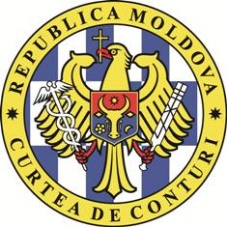 СЧЕТНАЯ ПАЛАТА РЕСПУБЛИКИ МОЛДОВАОТЧЕТ аудита соответствия управления средствами Фонда винограда и винаСПИСОК АКРОНИМОВГЛОСАРИЙI. СИНТЕЗВинодельческая промышленность играет важную роль в экономике страны. РМ входит в список 10 лучших стран-производителей и экспортеров вина в мире. Винодельческая продукция имеет значительную долю в экономике страны, обеспечивая до 6,2% доходов от экспорта. Общая стоимость экспортируемых вин имела тенденцию роста за последние годы, с 2 323,5 млн. МДЛ в 2015 году до 2 826,4 млн. МДЛ в 2018 году. Такая же тенденция была отмечена и в количественных значениях, объем производства составлял 118,2 млн. литров в 2015 году, а в 2018 году достиг отметку в 143,7 млн. литров.До 2006 года Российская Федерация была основным рынком для экспорта молдавских вин. В настоящее время виноделы уделяют повышенное внимание качеству вин и диверсификации рынков сбыта, значительное количество винодельческой продукции экспортируется и в другие страны на разных континентах.В целях повышения конкурентоспособности молдавских вин на внутреннем и внешнем рынках, государство поставило перед собой задачу модернизировать виноградно-винодельческий сектор, а также создать благоприятную среду для производства качественных вин, особенно с охраняемым географическим указанием (ОГУ) и с охраняемым наименованием места происхождения (ОНМП).Республика Молдова располагает 112 тысячами гектарами виноградников, засаженными более 50 видами технических сортов. Виноградно-винодельческий ареал разделен на четыре исторических винодельческих региона: Валул-луй-Траян (юго-запад), Штефан Водэ (юго-восток), Кодру (центр) и DIVIN, предназначенные для производства вин с охраняемым географическим указанием.В целях финансовой поддержки мер по развитию виноградно-винодельческого сектора, в 2013 году было создано Национальное бюро винограда и вина, на которого возложено управление Фондом винограда и вина.Аудит был инициирован с целью получения разумной уверенности в том, что средства ФВВ были использованы в соответствии с применяемой нормативной базой. Проведенные аудиторские процедуры выявили проблемы и недостатки в управлении средствами ФВВ, которые повлияли на надлежащее управление выделенными средствами, а также на достижение намеченных целей в реализации мер, финансируемых ФВВ. Так, были установлены следующие недостатки:не были соблюдены положения действующей нормативной базы, относящиеся к порядку утверждения, выделения и использования средств из Фонда винограда и вина, что обусловило: (i) осуществление МФ дополнительных расходов на финансирование ФВВ в размере 28,0 млн. МДЛ (п.4.1.1) и накопление на счетах НБВВ в течение нескольких лет неиспользованных финансовых средств в сумме 35,1 млн. МДЛ (п.4.1.2);в результате того, что НБВВ имеет двойной статус, ФВВ имеет два разных годовых бюджета, один утвержден Законом о государственном бюджете на соответствующий бюджетный год, другой – Координационным советом, при этом допускается сокращение и увеличение как части доходов ФВВ, так и части расходов  (п.4.1.3);отсутствие формализованных, четко установленных процедур по изменению бюджета, утвержденного Координационным советом, способствовало финансированию дополнительно одобренных мероприятий без выявления источников покрытия (+2,8 млн. МДЛ), осуществлению непредвиденных в бюджете расходов без согласования с Координационным советом (+0,62 млн. МДЛ), а также проведению расходов с превышением утвержденных лимитов расходов для соответствующих мероприятий (+2,96 млн. МДЛ) (п.4.1.4);неадекватное планирование финансовых ресурсов и мероприятий, которые должны быть реализованы в соответствующем бюджетном году, что повлияло на уровень выполнения утвержденных бюджетных показателей, которые в период 2014-2018 годов варьировали по доходам от 32,7% до 126,7% и по расходам - от 25,2% до 73,7% (п.4.1.6);несение необоснованных расходов в размере 1,2 млн. МДЛ, из которых: (i) в результате предоставления ежемесячной надбавки в размере 15% в отсутствие измеряемых показателей или критериев (0,6 млн. МДЛ) (п.4.3.1.1), надбавки за эффективность (0,4 млн. МДЛ) в отсутствие установленных показателей эффективности (п.4.3.1.2), в основе оценки стояли критерии профессионализма и личные качества сотрудников (компетентность, качество и дисциплина труда, активность и мотивация, командная работа, общение и др.), (ii) оплата обучения на степень докторанта для одного работника (0,038 млн. МДЛ) (п.4.3.6), (iii) оплата командировочных расходов за рубежом для членов КС (0,066 млн. МДЛ) и лиц, исполняющих ответственные государственные должности (0,081 млн. МДЛ) (п.4.3.7), (iv) неравномерный подход к способу найма персонала, поскольку услуги по подбору/найму персонала были переданы в аутсорсинг одному экономическому агенту (0,035 млн. МДЛ) (п.4.3.3);неразработка необходимой документации по приему иностранных делегаций, а также необоснованное проведение некоторых расходов на прием и обслуживание иностранных делегаций и официальных лиц, что ограничило аудит в получении достаточных и адекватных аудиторских доказательств относительно соответствия расходов на сумму 0,7 млн. МДЛ (п.4.3.8);КС принял некоторые решения в отсутствие кворума (п.4.2.1);пробелы в законодательстве в отношении состава Координационного совета обусловили невозможность назначения всех членов КС, исходя из того, что Ассоциация производителей вин с охраняемым географическим указанием „Bălți” до настоящего времени не была создана, по этой причине Совет состоит из 12 членов вместо 13, как это предусмотрено законодательной нормой (п.4.2.2);несовершенство механизма управления, сбора и учета взносов и пеней в ФВВ, а также прослеживания долгов Фонду, установленных действующей нормативной базой, обусловило тот факт, что они на протяжении многих лет управлялись сегментировано различными субъектами, не были приняты достаточные меры для сбора задолженностей перед ФВВ, которые на конец 2018 года, согласно учетным данным НБВВ, составляли 21,0 млн. МДЛ (п.4.4.3);отсутствие исчерпывающего механизма относительно периодичности проверки данных за предыдущие годы, исправленных плательщиками взносов, привело к увеличению на 2,8 млн. МДЛ задолженностей по уплате взносов, а ненадлежащее выполнение положений Закона №227 от 10.12.2015 обусловило их занижение на 23,4 млн. МДЛ, соответственно, сумма задолженностей в целом уменьшилась на 20,6 млн. МДЛ (п.4.4.2);при сверке данных о количестве налогоплательщиков по данным ГНС, НБВВ, ВВР и ТС были установлены существенные расхождения, выявлено 40 экономических агентов, которые экспортировали вина, но не представили отчеты Государственной налоговой службе (+4,2 млн. МДЛ), и 9 экономических агентов, которые уменьшили расчеты, представленные Государственной налоговой службе, по сравнению с фактическими объемами экспорта (+2,1 млн. МДЛ). Таким образом расчеты и, соответственно, задолженность по уплате взносов, исходя из представленных аудиту данных, были уменьшены как минимум на 6,3 млн. МДЛ (п.4.5);НБВВ не была учтена задолженность по уплате взносов в ФВВ (21,0 млн. МДЛ) (п.4.4.4).Также отмечается, что, несмотря на то, что НБВВ предприняло некоторые меры по продвижению имиджа отечественной винодельческой продукции и повышению ее конкурентоспособности как на внутреннем, так и на внешнем рынках, которые способствовали высокой оценке качества молдавских вин, уровень реализации показателей, установленных в Стратегическом плане на 2017-2020 годы, не достиг ожидаемых результатов, необходимо усилить деятельность в этой области. Большая часть недостатков, выявленных в ходе аудита, является следствием несоответствий или установления трудно реализуемых механизмов в рамках существующей нормативной базы, необходимы срочные меры по ее корректировке с учетом реальных (актуальных) условий. Таким образом, если не будет изменен существующий механизм расчета и уплаты взносов в ФВВ, а именно, пересмотрен срок 120 дней со дня выдачи налоговой накладной, проблемы, связанные с ее несовершенством и невозможностью ее реализации, сохранятся и в последующие годы.Кроме того, необходимы меры по корректировке/приведению в соответствие Закона о винограде и вине Закону о публичных финансах и бюджетно-налоговой ответственности №181 от 25.07.2014, а именно в контексте положений ст.84 и ст.85 этого Закона. В противном случае, государственный бюджет будет и дальше нести дополнительные расходы, поскольку НБВВ не имеет возможности их освоить, бюджетные средства будут отвлечены на неопределенный период (по состоянию на 31.12.2018 остаток денежных средств, не использованных НБВВ, составлял 35,1 млн. МДЛ), которые могли бы быть направлены на другие насущные меры.В результате оценки проблемных зон и рисков, которые повлияли на соответствие управления ресурсами ФВВ, аудит предоставил рекомендации, которые призваны способствовать улучшению и укреплению системы распределения, мониторинга, оценки и контроля, а также повышению ответственности субъектов, участвующих в управлении и использовании ресурсов ФВВ, в целях соблюдения законодательства и обеспечения последовательности принятия решений.Аудит считает, что результаты аудита будут способствовать повышению качества управления финансовыми ресурсами ФВВ, качества процесса принятия решений, политики в области виноделия, а также финансово-бухгалтерского менеджмента. Результаты аудита могут представлять интерес для:Парламента и Правительство - для возможного использования информации при принятии решений, связанных с реформами и инициативами по поддержке политики реструктуризации данной области;Министерству сельского хозяйства, регионального развития и окружающей среды - для пересмотра и изменения законодательно-нормативной базы с целью обеспечения надлежащего управления и использования средств ФВВ, а также создания новых процедур и методов, систем и инструментов, способствующих повышению качества внутреннего контроля и управления ресурсами, а также ответственности вовлеченного персонала. II. ОБЩЕЕ ПРЕДСТАВЛЕНИЕ2.1. Общая информация о Фонде винограда и винаСогласно законодательству, ФВВ создается в целях финансовой поддержки мероприятий по развитию виноградно-винодельческого сектора в строгом соответствии с  Положением о Фонде винограда и вина  и Законом о винограде и вине.Порядок формирования и управления средствами Фонда винограда и вина возлагается на НБВВ, в соответствии с Положением, утвержденным Правительством.Источниками создания средств Фонда являются: (i) обязательные взносы производителей виноградно-винодельческой продукции; (ii) средства, выделяемые из государственного бюджета, ежегодно утверждаемые законом о государственном бюджете, в размере, равном сумме взносов производителей виноградно-винодельческой продукции, за предыдущий год, который, однако, не может превышать 5 процентов фонда субсидирования сельскохозяйственных производителей; (iii) средства от предоставления Бюро услуг добровольного характера; (iv) штрафные санкции за несвоевременную уплату взносов; (v) финансовые ресурсы, предоставляемые донорами; (vi) добровольно вносимые финансовые средства физических и юридических лиц, в том числе иностранных. Плательщиками обязательных взносов в Фонд являются: (i) производители привитых саженцев для производства винограда, предназначенного для изготовления виноградно-винодельческой продукции; (ii) производители вина; (iii) производители напитков на основе вина, продукции, полученной на основе вина. Размеры взносов и порядок их декларирования и уплаты представлены в Приложении №2 к настоящему Отчету аудита.Управляющим средствами ФВВ является Национальное бюро винограда и вина, миссия которого заключается в проведении государственной политики в винодельческом секторе и обеспечении его устойчивого развития.Управление сбором взносов с плательщиков, учет взносов, начисление пеней, а также обращение взыскания на задолженности в Фонд производятся Государственной налоговой службой в порядке, аналогичном установленному согласно налоговому законодательству для администрирования налогов и сборов. Согласно законодательству, ГНС применяет меры по принудительному взысканию задолженностей и пеней с плательщиков обязательных взносов в Фонд, аналогичные предусмотренным в разделе V Налогового кодекса.Производители виноградно-винодельческой продукции перечисляют обязательные взносы на казначейский счет Национального бюро винограда и вина, затем они, в виде субсидий, перечисляются на банковский счет НБВВ, открытый на ЕКС для публичных учреждений на самоуправлении.Средства Фонда используются в строгом соответствии с ежегодным бюджетом и Планом деятельности Бюро, утвержденными КС. Основными направлениями использования средств Фонда являются: (i) продвижение экспорта виноградно-винодельческой продукции, исследование и анализ рынков сбыта; (ii) реализация программ развития виноградарства и виноделия; (iii) разработка и реализация проектов, инвестиционных программ и технической помощи в виноградно-винодельческом секторе; (iv) передача технологий и ноу-хау; (iv) проведение секторального анализа; (v) осуществление программ обучения; (vi) разработка и реализация программ обеспечения соответствия и качества виноградно-винодельческой продукции; (vii) управление производством вин с охраняемым географическим указанием, с охраняемым наименованием места происхождения и с брендом страны; (viii) оплата труда персонала и финансирование текущих расходов, связанных с уставной деятельностью Бюро; (ix) предоставление консультаций, связанных с виноградно-винодельческим сектором.Финансовые излишки, не использованные Бюро в течение года, не подлежат изъятию и переводятся в счет следующего года в целях выполнения задач Бюро.
Государственная политика в виноградно-винодельческом секторе разрабатывается и продвигается Министерством сельского хозяйства регионального развития и окружающей среды, а проводится через Национальное бюро винограда и вина. Обязанности МСХРРОС и НБВВ в этой области представлены в Приложении №3 к настоящему Отчету аудита.
2.2. Общая информация о Национальном бюро винограда и винаНациональное бюро винограда и вина является публичным учреждением в подчинении Министерства сельского хозяйства, регионального развития и окружающей среды, со статусом юридического лица и финансовой независимости, которое действует в условиях самоуправления. Миссия НБВВ состоит в проведении государственной политики в секторе виноградного питомниководства, виноградарства и виноделия, а финансирование его деятельности осуществляется из Фонда винограда и вина.Органами управления Бюро являются Координационный совет и директор.Координационный совет является высшим коллегиальным органом Бюро, осуществляющим надзор за деятельностью и утверждающим план работы, бюджет и отчеты Бюро. Решения совета принимаются простым большинством голосов избранных членов.КС состоит из 13 членов и включает: 3 представителей от МСХРРОС, из которых один является работником МСХРРОС, по 2 представителя от Виноградно-винодельческой ассоциации географически разграниченной зоны «Codru» и Ассоциации производителей вина с охраняемым географическим указанием «Ştefan Vodă», 3 представителей от Виноградно-винодельческого союза географически разграниченной зоны «Valul lui Traian», по одному представителю от Ассоциации производителей вина с охраняемым географическим указанием «Bălţi», Ассоциации производителей дивина и бренди Молдовы и Ассоциации питомниководов-виноградарей. Члены КС являются ответственными должностными лицами Бюро и несут персональную и коллегиальную ответственность за осуществляемую в рамках Бюро деятельность.Полномочия Совета представлены в Приложении №4 к настоящему Отчету аудита.Директор Бюро отбирается на должность на конкурсной основе и назначается на должность приказом министра МСХРРОС сроком на 4 года, руководит деятельностью Бюро и несет личную ответственность за исполнение возложенных задач, представляет Бюро на национальном и международном уровне, обеспечивает соблюдение действующего законодательства, в пределах своих полномочий издает приказы и принимает решения и контролирует их исполнение.Бюро осуществляет свою деятельность в соответствии с планом деятельности, утвержденным КС.Деятельность Бюро финансируется из Фонда винограда и вина. Права НБВВ представлены в Приложении №5 к настоящему Отчету аудита.2.3. Бюджет Фонда винограда и вина Бюджет ФВВ формируется из взносов, уплачиваемых в ФВВ, финансирования из государственного бюджета в рамках ассигнований, предоставленных Законом о бюджете Национального Фонда развития сельского хозяйства и сельской местности и из других доходов, которые включают спонсорство и гарантии для оферт.В 2018 году бюджет ФВВ, утвержденный КС, составил 38,7 млн. МДЛ по доходам и 64,7 млн. МДЛ по расходам, и был исполнен на уровне 114,2% по доходам и на уровне 65,2% по расходам. Синтез ресурсов, администрируемых ФВВ за 2018 год, представлен в Таблице №1.Таблица №1 Синтез ресурсов, администрируемых ФВВ за 2018 год, млн. МДЛИсточник: Данные НБВВ.Имущество, управляемое НБВВ, составило 40,3 млн. МДЛ, увеличившись по сравнению с предыдущим годом на 3,0 млн. МДЛ, или на 8,0%. Синтез управляемого имущества на конец 2018 года представлен в таблице ниже.Таблица №2 Синтез имущества, управляемого НБВВ в 2018 году, млн. МДЛИсточник: Данные НБВВ.III. СФЕРА И ПОДХОД К АУДИТУНастоящая аудиторская миссия была проведена на основании ст.31 и ст.32 Закона №260 от 07.12.2017, а также в соответствии с Программой аудиторской деятельности на 2019 год. Целью аудита было выявление областей чувствительных к риску, связанному с менеджментом и управлением ресурсами ФВВ, оценка существующих методов, инструментов и механизмов по управлению ресурсами ФВВ с точки зрения распределения и надлежащего использования его ресурсов, а также получение уверенности в том, что внутренний контроль, организованный НБВВ, обеспечивает соответствие процессов, связанных с планированием, исполнением и отчетностью публичных средств, нормативной базе в этой области.Для достижения намеченной цели и исходя из выявленных проблем были определены следующие конкретные задачи аудита:1. Утверждение, распределение и использование средств ФВВ осуществлялось в соответствии с действующей нормативной базой?2. Виноградно-винодельческий регистр ведется в соответствии с нормативной базой?3. Взносы производителей виноградно-винодельческого сектора управлялись уполномоченными органами с соблюдением положений нормативной базы?4. Мероприятия, проводимые НБВВ в целях продвижения имиджа отечественной винодельческой продукции и повышения их конкурентоспособности как на внутреннем, так и на внешнем рынках, достигли ожидаемых результатов?Ответственность аудиторской группы заключалась в получении достаточных и адекватных доказательств для подтверждения констатаций и общих выводов относительно управления средствами ФВВ в соответствии с критериями, установленными применяемой нормативной базой. В то же время аудиторы не несут ответственности за предотвращение фактов мошенничества и ошибок.Аудиторская миссия была проведена в соответствии с Международными стандартами аудита, применяемыми Счетной палатой (в частности, ISSAI 100 и ISSAI 400).Источниками критериев аудита, которые легли в основу констатаций, послужили действующие законодательные и нормативные акты, относящиеся к аудируемой области.Констатации и выводы по аудируемым аспектам в рамках аудита приведены в соответствующих разделах настоящего Отчета аудита. IV. КОНСТАТАЦИИ4.1. Утверждение, распределение и использование средств ФВВ осуществлялось с нарушением действующей нормативной базой4.1.1. Утверждение объема ассигнований из государственного бюджета, предназначенных для ФВВ, было реализовано с отклонениями от нормативной базы В соответствии с положениями ст. 323 (3) b) Закона о винограде и вине, одним из источников формирования бюджета ФВВ являются средства, выделяемые из государственного бюджета, которые ежегодно утверждаются Законом о государственном бюджете. Их размер равен сумме полученных взносов в предыдущем году, которые, однако, не могут превышать 5% от фонда субсидирования сельхозпроизводителей. Собранные доказательства свидетельствуют о том, что этот принцип не может быть реализован, поскольку при представлении предложений по бюджету на следующий год, поступления предыдущего года еще не известны, они могут только быть оценены. В этих условиях, при представлении предложений по бюджету относительно объема взносов, которые будут взиматься в следующем году, возникают расхождения, представляющие или их занижение, или их завышение. Таким образом, при утверждении объема взносов в ФВВ была установлена их недооценка, поскольку утвержденный на 2018 год объем составил 17,0 млн. МДЛ, а фактические поступления на конец 2018 года составили 20,2 млн. МДЛ. Такая ситуация влияет и на объем утвержденных ассигнований из государственного бюджета для ФВВ. Согласно пояснениям НБВВ, основанием для утверждения предложений по размеру взносов в ФВВ стали поступления за 8 месяцев 2018 года (13,1 млн. МДЛ) и годовые поступления за предыдущие годы (около 13,5 млн. МДЛ), прогноз поступлений за 2018 год был скорректирован до 17,0 млн. МДЛ (+3,5 млн. МДЛ по сравнению с предыдущими годами). Вместе с тем, МФ не учитывало законодательные положения о размере выделенных из государственного бюджета средств, которые должны быть равны сумме взносов предыдущего года, соответственно, на 2018 год были утверждены ассигнования на 11,8 млн. МДЛ больше по сравнению с размером запланированных взносов на соответствующий бюджетный год. Синтез выявленных ситуаций представлен в таблице ниже.Таблица №3 Синтез доходов, утвержденных для ФВВ Законами государственном бюджете на 2014-2018 годы, млн. МДЛИсточник: Данные НБВВ.Данные из Таблицы показывают, что в период 2014-2018 годов были утверждены дополнительные ассигнования по сравнению с положениями нормативной базы примерно на 28,0 млн. МДЛ, превышение составляет от 1,0 млн. МДЛ в 2016 году до 11,8 млн. МДЛ в 2018 и 2017 годах.Сравнив произведенное финансирование из ГБ с уточненными прогнозами в отношении взносов в ФВВ, было установлено, что ГБ понес дополнительные расходы только в 2017-2018 годах на общую сумму 16,3 млн. МДЛ.В то же время, доходная часть, относящаяся к показателю „Средства, выделенные из государственного бюджета”, утвержденная Законом о государственном бюджете на 2018 год (28,8 млн. МДЛ), при утверждении бюджета ФВВ была уменьшена КС на 7,1 млн. МДЛ, соответственно, общая сумма доходов, утвержденных КС, была уменьшена в целом на ту же сумму. Аналогичная ситуация была отмечена и в 2014, 2016 и 2017 годах, когда доходная часть была уменьшена на 5,5 млн. МДЛ, 7,0 млн. МДЛ и, соответственно, 3,4 млн. МДЛ.4.1.2. Выделение финансовых средств из государственного бюджета осуществляется с несоблюдением нормативной базы Согласно порядку финансирования расходов за счет Фонда, НБВВ ежемесячно (по мере необходимости) переводит средства Фонда с казначейского счета на его банковский счет, открытый на ЕКС для публичных учреждений на самоуправлении.Собранные доказательства свидетельствуют о том, что этот принцип не соблюдался. Так, анализ исполнения бюджетов за 2014-2018 годы показал, что на протяжении многих лет на банковских счетах НБВВ накопились значительные финансовые средства, на конец 2018 года остаток неиспользованных средств составил 35,1 млн. МДЛ, из которых 0,9 млн. МДЛ относящихся к 2018 году. Динамика остатков денежных средств, зарегистрированных на конец (2014-2018) бюджетных годов, представлена в Таблице №4. Таблица №4Динамика остатков денежных средств, зарегистрированных на конец (2014-2018) бюджетных годов, млн. МДЛИсточник: Финансовые отчеты НБВВ.Несоблюдение правил, установленных нормативной базой, способствовало отвлечению значительных финансовых ресурсов (35,1 млн. МДЛ) из государственного бюджета на неопределенный срок, они составили 81,4% исполненного в 2018 году бюджета, и могли быть направлены на другие приоритетные/срочные цели государства.Такая ситуация сложилась из-за неправильного понимания НБВВ назначения бюджетных ассигнований, которые, согласно нормативной базе, представляют лимиты годовых бюджетных ассигнований и показатели эффективности для учреждений, находящихся в подчинении ЦАУ. Кроме того, MФ не учитывало тот факт, что НБВВ имеет статус ПУ на самоуправлении, ему присвоен и код бюджетного учреждения (Org.2). Таким образом, в качестве бюджетного учреждения, НБВВ должено было соблюдать правила бюджетирования, установленные Законом №181/2014, а именно распределять лимиты бюджетных ассигнований в соответствии с бюджетной классификацией, а также обеспечивать управление бюджетными ассигнованиями в соответствии с принципами надлежащего управления. Согласно объяснениям и пониманию НБВВ, бюджетные ассигнования рассматриваются как обязательства ГБ перед ФВВ, и на протяжении 2016-2018 годов МФ выделило из ГБ суммы, превышающие размер взносов в ФВВ, которые представляют собой остаток неиспользованных ассигнований за 2013-2015 годы. Следует отметить, что подход НБВВ был одобрен и МФ, которое с отступлением от положений нормативной базы утвердило ассигнования, превышающие сумму взносов в ФВВ, утвержденных на соответствующий бюджетный год, не принимая во внимание п.8 Положения ФВВ, который четко устанавливает, что „Бюро ежемесячно переводит (по мере необходимости) средства Фонда с казначейского счета на банковский счет Бюро”. Ни НБВВ, ни МФ не учли тот факт, что из года в год на банковских счетах НБВВ остаются неиспользованными значительные денежные средства, что свидетельствует о неспособности НБВВ осваивать все полученные ассигнования в соответствующие бюджетные годы.Согласно объяснениям НБВВ, с учетом того, что на протяжении 2014-2015 годов из государственного бюджета не осуществлялось финансирование за счет бюджетных ассигнований (28,0 млн. МДЛ), они были одобрены МФ для финансирования в 2016-2018 годах (см. Таблицу №3). Аудит констатирует, что в результате того, что источники финансирования ФВВ накапливаются на казначейском счете, их управление подпадает под действие Закона о публичных финансах и бюджетно-налоговой ответственности и, соответственно, Приказа МФ №215 от 28.12.2015 „Об утверждении Методологических норм кассового исполнения бюджетов, составляющих национальный публичный бюджет и внебюджетных средств, через казначейскую систему МФ” В этом же контексте, в результате изменения правил управления средствами ФВВ через казначейскую систему начиная с 2016 года, взносам в ФВВ был незаконно присвоен статус собранных доходов, хотя они не вписываются в это понятие.Эти констатации (наличие в нормативно-законодательной базе, относящейся к ФВВ положений относительно казначейского счета, а также присвоение взносам в ФВВ статуса собираемых доходов) являются следствием того, что ни МФ, ни НБВВ не были приняты во внимание положения ст.84 Закона №181/2014, четко устанавливающие, что „Действующие нормативные акты применяются в той мере, в которой не противоречат положениям настоящего закона”, а также положения ст.85 того же Закона, в котором говорится, что „Правительству в течение года со дня опубликования настоящего закона: a) представить Парламенту предложения по приведению действующих законодательных актов в соответствие с настоящим законом; b) привести свои нормативные акты в соответствие с настоящим законом; c) обеспечивает разработку и утверждение нормативных актов для внедрения настоящего закона”.
4.1.3. В результате того, что НБВВ имеет двойной статус, ФВВ имеет два разных годовых бюджета, один утвержден Законом о государственном бюджете на соответствующий бюджетный год, другой – Координационным советом Хотя, согласно законодательству НБВВ является публичным учреждением при МСХРРОС, со статусом юридического лица с бесприбыльной финансовой автономией, которое действует на принципах самоуправления, оно также имеет код публичного учреждения, финансируемого из бюджета (Org.2), что противоречит установленным общим правилам для бюджетной системы.
В этих условиях, годовой бюджет ФВВ утвержден и Законом о государственном бюджете, и Координационным советом, причем их объемы существенно отличаются.Таким образом, проведенные аудитом анализы показали, что объемы расходов, утвержденные КС, больше чем расходы, утвержденные Законом о государственном бюджете на соответствующий бюджетный год, поскольку расходная часть была увеличена за счет привлечения денежных средств, сформированных на конец каждого бюджетного года. Синтез расхождений между годовыми бюджетами, утвержденными в 2014-2018 годах, представлен в Таблице №5.Таблица №5 Синтез расхождений между годовыми бюджетами, утвержденными в 2014-2018 годах, млн. МДЛИсточник: Данные НБВВ.Таким образом, за последние 3 года КС превысил делегированные полномочия и утвердил для ФВВ годовые бюджеты в объемах, существенно отличающихся от объемов, утвержденных Законами о государственном бюджете на соответствующие бюджетные годы (2014-2018 гг.), было зарегистрировано как их снижение, так и увеличение по сравнению с пределами, установленными Законом о государственном бюджете. Выявленные ситуации свидетельствуют об отсутствии внутреннего управленческого контроля, установленного в рамках НБВВ, что привело к тому, что КС были представлены на утверждение бюджеты в объемах, существенно отличающихся от предусмотренных лимитов. Отклонения от утвержденных в бюджете пределов НБВВ объясняет применением ст.323 (15) Закона о винограде и вине, предусматривающей, что финансовые излишки, не использованные Бюро в течение года, не подлежат изъятию и переводятся в счет следующего года в целях выполнения задач Бюро.4.1.4. Отсутствие формализованных процедур по уточнению бюджета, утвержденных КС, способствовало финансированию некоторых мер без выявления источников покрытия одобренных им мер, проведению непредвиденных в бюджете расходов без одобрения КС, а также осуществлению расходов с превышением лимитов расходов, утвержденных для соответствующих мероприятий Полученные в ходе аудита доказательства показали, что уточнение бюджета ФВВ КС осуществляется в отсутствие исчерпывающих положений относительно порядка изменения/уточнения бюджета ФВВ в течение бюджетного года.Так, хотя НБВВ по действии „Продвижение имиджа винодельческой продукции на внутреннем рынке и на экспорт” провело 4 дополнительных меры (1,8 млн. МДЛ) с их утверждением Советом, для них не были установлены источники покрытия, а предусмотренные ассигнования не были перераспределены. В то же время, по 2 из 4 мер утвержденный бюджет был превышен на 50,2 тыс. МДЛ. Аналогичные ситуации отмечаются и при проведении мероприятий в области виноградарства. В рамках этого мероприятия финансируются 3 проекта, инициированные НБВВ: (i) проект „FlaveDor”, который включает 11 действий к реализации с утвержденными ассигнованиями на общую сумму 1,7 млн. МДЛ, (ii) проект „Качественный виноград”, включающий к реализации 12 действий с утвержденными ассигнованиями на общую сумму 1,3 млн. МДЛ, (iii) проект „Виноградарско-винодельческая Академия”, который включает к реализации 10 действий с утвержденными ассигнованиями на общую сумму 0,7 млн. МДЛ. Анализ уровня реализации поддействий в рамках соответствующих проектов показал, что из общего числа поддействий по данному компоненту (127), не было реализовано 28 поддействий (1,73 млн. МДЛ), дополнительно реализовано, без выявления источников финансирования – 41 действие (0,62 млн. МДЛ), а 12 поддействий были реализованы с превышением утвержденных лимитов расходов, превышение составило 0,21 млн. МДЛ. Данная ситуация представлена в приложении №7 к настоящему Отчету аудита.Согласно объяснениям ответственных лиц НБВВ, нереализация некоторых действий в отчетном году была обусловлена переносом ряда действий для реализации на 2019 год, а 11 действий на общую сумму 0,1 млн. МДЛ не были включены по ошибке (человеческий фактор). В то же время, 2 запланированных действия не были реализованы из-за неприспособленности виноградников РМ к методу оценки/инвентаризации виноградных насаждений, пострадавших от фитоплазматических заболеваний, с помощью беспилотного летательного аппарата и многоспектральной камеры, что свидетельствует о недостатках в планировании необходимых ресурсов для реализации действий, направленных на развитие виноградарства. Хотя согласно пояснениям НБВВ в качестве источника покрытия дополнительных расходов послужил остаток нераспределенных денежных средств, который по данным НБВВ составлял 8,2 млн. МДЛ, уточнение/изменение объемов доходов и расходов не проводилось и бюджет ФВВ был реализован в пределах первоначально утвержденного бюджета.Следует отметить, что, несмотря на то, что концепция проекта „Качественного винограда” не была утверждена КС, Совет утвердил ассигнования для реализации действий в рамках проекта.4.1.5. НБВВ превысил утвержденные КС лимиты расходов для некоторых действий, связанных с маркетинговой областью и развитием рынков, и провел некоторые действия без одобрения Советом и без выявления источников покрытия расходовНесмотря на то, что лимиты расходов на каждое действие/меру утверждаются КС, НБВВ не учитывал их, вследствие чего по некоторым действиям было установлено превышение утвержденного бюджета, а другие были реализованы без одобрения Советом и без определения источников их финансового покрытия. Так, на 2018 год КС первоначально утвердил 63 действий на сумму 46,8 млн. МДЛ, впоследствии были утверждены 4 дополнительные действия на сумму 1,7 млн. МДЛ, утвержденный на 2018 год бюджет составляет 48,5 млн. МДЛ.По 17 действиям было установлено сверхфинансирование по сравнению с утвержденными бюджетами, общая сумма превышения составила 2,7 млн. МДЛ. В то же время, 2 действия были реализованы без их одобрения КС и выявления финансовых средств для покрытия.Следует отметить, что уровень реализации бюджета на 2018 год по данному компоненту составил 62,9%, или 30,5 млн. МДЛ из 48,5 млн. МДЛ, уточненных Советом. В 2018 году не было реализовано 16 действий на общую сумму 8,4 млн. МДЛ. Синтез уровня реализации утвержденных Советом действий представлен в Таблице №6.Таблица №6Синтез реализации действий в рамках компонента „Маркетинг и развитие рынка”, млн. МДЛИсточник: Данные НБВВ.Согласно объяснениям НБВВ, превышение лимитов расходов, связанных с маркетинговой деятельностью, касающейся участия в конкурсах и выставках, было допущено в результате дополнительных запросов на участие, поступивших от сельхозпроизводителей, число участвующих винодельческих предприятий увеличилось, соответственно, увеличив и расходы на мероприятия.4.1.6. Неадекватное планирование финансовых ресурсов и действий, которые должны быть реализованы в соответствующем бюджетном году, повлияло на уровень выполнения утвержденных бюджетных показателей  Анализ реализации бюджетных показателей, относящихся к расходам ФВВ, показал, что они на протяжении многих лет реализуются ниже прогнозируемого уровня, варьируя по отношению к объемам расходов, утвержденным Законом о государственном бюджете, с 19,7% в 2014 году до 94,5% в 2018 году, а по сравнению с бюджетами, утвержденными КС, изменения составили от 25,2% в 2014 году до 73,7% в 2017 году. Синтез реализации расходов ФВВ в 2014-2018 годах представлен в Таблице №7.Таблица №7Синтез реализации расходов ФВВ в 2014-2018 годах, млн. МДЛИсточник: Данные НБВВ.Аналогичная ситуация наблюдается и по реализации доходов ФВВ за 2014-2018 годы, поступления по сравнению с бюджетами, утвержденными Законами о ГБ, варьировали от 36,8% до 106,7%, а по сравнению с бюджетами, утвержденными КС - от 32,7% до 126,7%. Синтез реализации доходов ФВВ за 2014-2018 годы представлен в Таблице №8.Таблица №8 Синтез реализации доходов ФВВ за 2014-2018 годы, млн. МДЛИсточник: Данные НБВВ.Таким образом, проанализированные данные свидетельствуют о недостатках в планировании необходимых ресурсов для выполнения делегированных НБВВ (ФВВ) задач, как на уровне лимитов, утвержденных Законом о государственном бюджете, так и объемов, утвержденных КС, поскольку лимиты, утвержденные Законом о ГБ, гораздо более реалистичны. Выявленная ситуация требует принятия мер по укреплению потенциала в области разработки прогнозов и утверждения реалистичных бюджетов, с глубоким анализом возможности реализации мер, включенных в соответствующие бюджеты. 4.2. Деятельность Совета проводилась с несоблюдением положений нормативной базы4.2.1. Координационный совет принял некоторые решения в отсутствие кворумаХотя согласно положениям нормативной базы, заседание Совета считается полномочным, если в нем принимают участие не менее 7 членов, анализ протоколов заседаний КС за 2018 год показал, что на заседании от 18.04.2018 присутствовали только 6 членов, такая же ситуация была и в 2017 году на заседании от 27.12.2017.Следует отметить, что на двух указанных заседаниях обсуждались вопросы, связанные с бюджетом ФВВ. Так, на заседании от 27.12.2017 был предложен на утверждение бюджет ФВВ на 2018 год, утверждены лимиты бюджетов только для 4 действий, а утверждение лимитов расходов на другие действия, связанные с 2018 годом, было отложено на следующие заседания. На заседании КС от 18.04.2018 был утвержден Отчет НБВВ о ходе реализации действий и бюджета ФВВ за I квартал 2018 года.Существующие недостатки в законодательной базе обусловили невозможность назначения всех членов Координационного совета Хотя согласно законодательству КС должен состоять из 13 членов и включать: 3 представителей от Министерства, из которых один является работником министерства, по два представителя от Виноградно-винодельческой ассоциации географически разграниченной зоны „Codru” и Ассоциации производителей вина с охраняемым географическим указанием „Ştefan Vodă”, трех представителей от Виноградно-винодельческого союза географически разграниченной зоны „Valul lui Traian”, по одному представителю от Ассоциации производителей вина с охраняемым географическим указанием „Bălţi”, Ассоциации производителей дивина и бренди Молдовы и Ассоциации питомниководов-виноградарей, в действительности Совет работал в составе 12 членов. Выявленная ситуация является следствием несовершенства нормативной базы, а именно, отсутствия/несуществования Ассоциации производителей вина с ОГУ „Бэлць”. Таким образом, МСХРРОС совместно с НБВВ необходимо принять соответствующие меры по изменению нормативной базы с учетом реальной ситуации. Координационный совет не имеет постоянного председателя, его избирают на каждом заседании Согласно нормативной базе, заседания КС проводятся под председательством избранного члена Совета. Аудиторские доказательства показали, что избрание Председателя КС проводится на каждом заседании, и каждый раз председательствуют разные лица. В 2017 году было проведено 6 заседаний, проходивших под председательством 6 человек, в 2018 году – 7 заседаний, под председательством 5 человек, один человек председательствовал на 2 заседаниях.Штатное расписание и предельная численность персонала НБВВ были утверждены с отступлением от нормативной базыСогласно п.13 3) Устава НБВВ, КС рассматривает и предлагает на утверждение структуру, предельную численность и штатное расписание НБВВ.Аудиторские доказательства показали, что, с отклонениями от нормативной базы, организационная структура и предельная численность НБВВ на 2017 и 2018 годы были утверждены КС, однако не были представлены на утверждение MСХРРОС, министерство утвердило лишь штатное расписание, с предельной численностью в 20 человек и ежемесячным фондом заработной платы в 407,4 тыс. МДЛ.Следует отметить, что предельная штатная численность на 2018 год была увеличена по сравнению с 2017 годом на одну единицу (ведущий эксперт, отвечающий за энотуризм), и составила 20 единиц.Несоблюдение нормативной базы обусловлено практикой НБВВ, согласно которой штатное расписание и предельная штатная численность НБВВ являются неотъемлемой частью Внутреннего положения НБВВ, а изменения к нему утверждаются КС.Операционная деятельность НБВВ осуществлялась с несоблюдением положений нормативной базы Операционные расходы НБВВ финансируются за счет средств ФВВ. В 2014-2018 годах при утверждении бюджетов эти расходы имели неравномерную тенденцию, варьируя от 8,0 млн. МДЛ в 2014 году до 9,2 млн. МДЛ в 2018 году, а при реализации бюджета была отмечена тенденция роста с 4,1 млн. МДЛ в 2014 году до 9,1 млн. МДЛ в 2018 году.Как и в случае действий, направленных на продвижение государственной политики в области виноделия, НБВВ не учитывал лимиты расходов, утвержденные КС, по некоторым позициям было установлено превышение лимитов расходов, которое варьировало от 0,1 млн. МДЛ до 0,3 млн. МДЛ. Выявленные ситуации являются следствием слабого внутреннего контроля, установленного в рамках НБВВ, который сводиться лишь к недопущению превышения операционного бюджета в целом, хотя нормативная база четко предусматривает, что „Отчет о годовом бюджете Бюро включает поступления в Фонд по источникам поступлений и расходы, осуществленные за счет Фонда по статьям расходов за отчетный период”. Синтез реализации операционных расходов представлен в Приложении №9 к настоящему Отчету аудита.Следует отметить, что причины превышения расходов не указываются и в пояснительных записках к отчетам об исполнении соответствующих годовых бюджетов.Согласно объяснениям ответственных лиц НБВВ, завышение объема расходов, направленных на операционную деятельность, обусловлено увеличением единиц персонала с 14 в 2014 году до 20 единиц в 2018 году, среднесписочная численность персонала за соответствующие годы составила 6,4 человека и, соответственно, 16,8 человека. 4.3.1. Предоставление надбавок сотрудникам НБВВ осуществлялось с отклонениями от нормативной базы Расходы на оплату труда сотрудников НБВВ зарегистрировали неравномерную тенденцию, уровень их реализации варьировал от 43,6% в 2014 году до 93,0% в 2018 году. Синтез расходов на оплату труда, произведенных в 2014-2018 годах, представлен в Таблице №9.Таблица №9Синтез расходов на оплату труда, произведенных в 2014-2018 годах, млн. МДЛИсточник: Данные НБВВ.Количество утвержденных единиц персонала также менялось: от 14 единиц в 2014 году до 20 единиц в 2018 году. В результате непополнения штатного расписания на конец года постоянно формировалась экономия средств, тем самым влияя на уровень реализации расходов на оплату труда.Структура фонда оплаты труда включает должностной оклад и дополнительную заработную плату, включающую ежемесячную надбавку в размере 15% от основного оклада за работу сверх установленных норм, за эффективность труда и изобретательность, образцовое и добросовестное исполнение служебных обязанностей, а также надбавку за индивидуальную результативность, которая устанавливается в результате оценки достижения поставленных целей для каждого работника (показатели эффективности). Работникам, получившим квалификацию „хорошо” и „очень хорошо”, предоставляется надбавка за эффективность в размере 10% от годовой заработной платы и 5% ежеквартально.4.3.1.1. Предоставление ежемесячной надбавки в размере 15% проводилось в отсутствие измеряемых критериев и показателей  Аудиторские доказательства показали, что предоставление ежемесячной надбавки в размере 15% от базового должностного оклада за сверхурочную работу, за эффективную работу и изобретательность, образцовое и добросовестное исполнение служебных обязанностей осуществлялось в отсутствие измеряемых критериев и показателей. Это свидетельствует о том, что выплата была предоставлена необоснованно, только с изданием приказа о предоставлении надбавки, без проведения оценок в соответствии с главой VI Внутреннего положения НБВВ „Оплата труда работников НБВВ” и без указания типа предоставляемого вознаграждения. Вместе с тем, учитывая тот факт, что для работы сверх установленных норм не были составлены табеля, в которых указывалось бы количество сверхурочных часов, делаем вывод, что надбавки были предоставлены за эффективную работу и изобретательность, образцовое и добросовестное исполнение служебных обязанностей. Тем не менее, в результате нереализации всех действий, запланированных в бюджете и в Плане действий на 2018 год, утвержденных КС, непонятно, на чем основывались решения о предоставлении соответствующей надбавки в полном размере 15%. В этих условиях сотрудникам НБВВ только за 2018 год необоснованно были выплачены средства на сумму 0,6 млн. МДЛ.Согласно объяснениям ответственных лиц НБВВ, в смысле п.15 главы VI Внутреннего положения НБВВ, ежемесячная надбавка в размере 15% от базового оклада выплачивается без условия проведения оценки. Кроме того, сотрудники еженедельно представляют отчеты о выполненных действиях, мерах и задачах в течение соответствующего периода. Также ежеквартально составляют отчет о деятельности, который представляется КС. По мнению руководства НБВВ, оно владеет информацией о деятельности и результатах сотрудников, что является основанием для принятия решения о предоставлении ежемесячной надбавки. НБВВ также сообщило, что с внедрением системы менеджмента качества ISO 9001: 2015 каждому сотруднику будут назначены показатели эффективности, на основании которых они будут оценены.4.3.1.2. Предоставление надбавки за индивидуальную эффективность осуществлялось в отсутствие установленных целей для каждого работника  Анализ соответствия предоставления надбавки за индивидуальную эффективность показал, что она выплачивалась в отсутствие установленных целей. Так, хотя п.9 главы VII „Надбавка за индивидуальную эффективность” Внутреннего положения НБВВ прямо предусматривает, что „в годовом плане действий ... на уровне работника устанавливаются цели, для каждой цели устанавливаются действия, поддействия, показатели продукта/результатов, а также сроки выполнения, указанные по кварталам”, эти предписания не были выполнены в полном объеме. Аудиторские доказательства показали, что индивидуальные планы по внедрению действий в 2018 году не включают цели, они содержат только действия (меры к реализации), распределенные по месяцам. В то же время, Листок оценки сотрудника не включает уровень достижения целей, а только оценку его компетенций, которые представлены в качестве целей: (цель 1) обеспечение профессионального уровня при исполнении служебных обязанностей, (цель 2) обеспечение активного отношения при исполнении служебных полномочий, (цель 3) обеспечение эффективной коммуникации и взаимоотношений с руководством, коллегами и лицами, с которыми они взаимодействуют при исполнении служебных полномочий. Таким образом, на основании Оценочных листков не оценивались индивидуальные показатели сотрудников через призму достижения целей и показателей продукта/ результата, а были оценены их личные и профессиональные качества.Кроме того, анализ оценки выполнения Индивидуальных планов сотрудников НБВВ на 2018 год показал, что некоторые действия из них не были выполнены. В этом контексте, при сопоставлении оценки реализации действий из Индивидуальных планов с Оценочными листами показал, что, хотя один эксперт (B2B) не выполнил 4 действия из 16 утвержденных, он был оценен на „очень хорошо”. Также отмечается, что Оценочные листы носят формальный характер, об этом свидетельствует то, что при определении баллов за „поддействия” не учитывались предписания п.15 главы VI „Надбавка за индивидуальную эффективность” Внутреннего положения, оценивая реализацию „поддействий по цели 2” на 1,5 балла. Кроме того, во всех оценочных листах не рассчитан накопленный общий балл по 3 „целям”, а в графах „Оценщик” и „Контрассигнующий” не указаны имя и фамилия лиц, которые оценивали и контрассигновали Оценочный лист, а также не подписаны контрассигнующим.Согласно оценкам, проведенным НБВВ, все сотрудники получили квалификацию „хорошо” и „очень хорошо”. Таким образом, в 2018 году стоимость необоснованно выплаченной надбавки за индивидуальную эффективность, в отсутствие реалистичных оценок, составила 0,4 млн. МДЛ. НБВВ не соблюдает законодательные нормы при издании приказов по оплате труда работников Следует отметить, что НБВВ нарушал предписания Внутреннего положения и нормативной базы, которые прямо устанавливают, что „в отсутствие директора его функции исполняет заместитель директора, назначенный приказом директора”. Так, приказ о предоставлении надбавки за сверхурочную работу, за эффективный труд и изобретательность, образцовое и добросовестное исполнение служебных полномочий за январь 2018 года (0,039 млн. МДЛ) был подписан заместителем директора НБВВ в отсутствие приказа, изданного руководителем НБВВ. Более того, согласно Табелям рабочего времени, в день подписания приказа заместителем директора, сам руководитель НБВВ находился на работе, тем самым заместителем директора НБВВ было допущено превышение полномочий. Другая ситуация наблюдается при издании приказа об установлении одному работнику сокращенного 7-часового рабочего дня, приказ подписан директором НБВВ на 06.08.2018, хотя, согласно табелю рабочего времени и приказу МСХРРОС он находился в ежегодном отпуске, а в такой ситуации право подписания приказов передается заместителю директора.НБВВ не имеет единого подхода к подбору и найму сотрудников Хотя в обязанности директора НБВВ входит отбор кандидатов на работу и их назначение на должность, эти услуги были переданы в аутсорсинг одному экономическому агенту, который за услуги по отбору персонала запросил вознаграждение в размере одного должностного оклада функции, для которой он набирает персонал. Так, в 2018 году на аутсорсинговые услуги по отбору персонала было потрачено 0,035 млн. МДЛ.Также, аудиторские доказательства показали, что согласно штатному расписанию, НБВВ имеет в своих штатах должность главного юридического консультанта, с целью минимизации этих расходов, которому может быть делегирована и функции по управлению человеческими ресурсами.Согласно объяснениям ответственных лиц НБВВ, директор обладает уставными полномочиями по отбору кандидатов на вакантные должности и их назначению на должность, а компания, предоставляющая услуги по рекрутингу, имеет исключительную функцию по выявлению/выдвижению предложений о потенциальных кандидатах. Следует отметить, что лишь в 2019 году НБВВ разместил информацию о трудоустройстве (2 вакансии) на сайте www.civic.md и в периодическом издании „Экономиeское обозрение”, однако предпринятые в этом отношении действия не привели к положительным результатам.В то же время были выявлены ситуации, когда в период отпуска сотрудницы по беременности и родам, был нанят другой человек с первого же дня ее нахождения в отпуске, эта должность не была выведена на конкурс/рекрутинг, что свидетельствует о неравномерном и непрозрачном подходе в процессе найма на работу в рамках НБВВ.Сотрудники НБВВ использовали в полном объеме свои ежегодные отпуска Согласно положениям законодательной базы, работодатель обязан принимать необходимые меры для того, чтобы работники использовали отпуск каждый календарный год. Аудиторские доказательства указывают на необеспечении продвижения и внедрения эффективного менеджмента человеческими ресурсами, что обусловило накопление значительного количества неиспользованных дней ежегодного отпуска (385 дней).Накопление значительного количества неиспользованных дней ежегодного отпуска (68,9% от общего количества запланированных дней отпуска) налагает юридические обязательства перед штатным персоналом, которые способствуют возникновению финансовых обязательств в будущих финансовых периодах, при этом сохраняется повышенный риск несения дополнительных расходов в условиях увеличения заработной платы, что может сказываться на непрерывности деятельности субъекта.Отсутствие исчерпывающих положений относительно максимального уровня тарифной ставки для I квалификационного разряда приводит к необоснованным расходам для публичных учреждений с финансовой автономией, полностью финансируемых из государственного бюджета Оплата труда управленческого, профильного, вспомогательного и обслуживающего персонала осуществляется в соответствии с Законом об оплате труда, ПП „Об оплате труда работников хозрасчетных предприятий”, Трудовым кодексом и Внутренним положением НБВВ, утвержденным КС на 24.01.2017, Приказом директора НБВВ от 01.02.2017, а также на основании штатного расписания на каждый год, согласованного с КС и утвержденного МСХРРОС, и приказов по оплате труда.В отношении положений ст.14 (4) Закона об оплате труда, предусматривающих, что на предприятиях, где работники и работодатели не уполномочивали своих представителей участвовать в коллективных переговорах на отраслевом уровне или на уровне предприятия о применении тарифной системы оплаты труда, тарифная ставка для I квалификационного разряда устанавливается в размере, по меньшей мере, равном или превышающем гарантированный минимальный размер заработной платы в реальном секторе, устанавливаемый ежегодно постановлением Правительства, КС определил, а МСХРРОС утвердило Штатное расписание персонала НБВВ с применением тарифной ставки заработной платы для I квалификационной категории в размере 7600 MDL. Следует отметить, что установленная тарифная ставка для I квалификационной категории превышает в 3,19 раза гарантированный минимальный размер заработной платы в реальном секторе за период с января по апрель 2018 года, и в 2,91 раза - гарантированный минимальный размер заработной платы в реальном секторе, установленный на период с мая по декабрь 2018 года.К базовому окладу для I категории оплаты труда (7600 МДЛ) НБВВ применил коэффициенты умножения, установленные в Приложении №4 к ПП №743 от 11.06.2002. Таким образом, коэффициенты умножения для категорий работников варьировали по отношению к гарантированному минимальному размеру, установленному для реального сектора на период с января по апрель 2018 года, от 3,19 до 22,35, а в период с мая по декабрь 2018 года-от 2,91 до 20,38. Синтез выявленных ситуаций представлен в Таблице №10. Таблица №10Синтез соответствия установления основных окладов для сотрудников НБВВИсточник: Данные НБВВ и нормативная база.Проведенные аудитом расчеты показали, что заработная плата, установленная сотрудниками НБВВ на 2018 год, соответствует положениям нормативной базы. В то же время, отсутствие в законодательстве исчерпывающих положений, касающихся максимального уровня/размера, на котором субъекты могут устанавливать свои тарифные зарплаты для I категории, обусловило тот факт, что базовая заработная плата руководителя НБВВ составила 53,2 тыс. МДЛ, а его средняя месячная зарплата - 66,5 тыс. МДЛ. Базовая заработная плата для остальных сотрудников варьировала от 7,6 тыс. МДЛ до 34,96 тыс. МДЛ. Синтез базовой заработной платы, установленной работникам НБВВ, представлен в приложении №10 к настоящему Отчету аудита.Отмечаются и другие пробелы в нормативной базе. Так, п.5, п. 51 и п. 52 ПП №743 от 11.06.2002 регламентирует минимальные и максимальные потолки заработной платы только для руководителей государственных предприятий, публичных органов и учреждений по регулированию, сертификации, надзору и контролю, находящихся на самофинансировании, а также монопольных, в то время как заработная плата руководителей публичных учреждений с финансовой автономией, полностью финансируемых из государственного бюджета, в данном случае – НБВВ, не ограничена установленными максимальными размерами. Такая ситуация позволяет устанавливать должностные оклады руководителям субъектов с этой организационно-правовой формой в неограниченном размере, при этом ГБ несет необоснованные дополнительные расходы. В контексте вышеизложенного, отсутствие соответствующих критериев ограничило аудит в оценке соответствия установления базовой заработной платы для руководителя НБВВ, поскольку она ежемесячно превышала на 1985 МДЛ пятикратный размер среднемесячной заработной платы, сформированный в целом по учреждению, или 23820 МДЛ ежегодно, в то же время находясь в пределах тройного размера.Следует отметить, что базовая заработная плата директора НБВВ превышает в 7,7 раза среднемесячную заработную плату по экономике за 2018 год.НБВВ необоснованно оплатило одному сотруднику докторантуру Несмотря на то, что НБВВ утвердило Положение об организации профессиональной подготовки, оно не включает процедуру и критерии, на основе которых отбираются кандидаты для финансирования их непрерывного образования (в том числе университетского образования, III цикла, докторантуры). В этом контексте аудитом установлено, что в 2018 году из бюджета ФВВ было профинансировано университетское обучение, III цикл, докторантура для одного работника, занимающего должность главного юридического консультанта, на сумму 0,038 млн. МДЛ. Аудит не может оценить целесообразность финансирования докторантуры именно для главного юридического консультанта, он был выбран в отсутствие предустановленных критериев отбора, в которых могли бы участвовать и остальные 15 сотрудников НБВВ, не имеющих докторской степени.Вместе с тем, отмечается, что с соответствующим работником не был заключен договор, в который было включено обязательство успешно завершить докторантуру, действовать в рамках НБВВ в течение минимального срока, установленного работодателем, а также условия покрытия (возмещения) расходов, понесенных НБВВ на его учебу, в случае увольнения работника до завершения обучения или его незавершения. Следует отметить, что НБВВ полностью оплатило учебу на весь период (3 года), эта сумма была отнесена на расходы 2018 года, в то время как регламентировано суммы, уплаченные авансом за 2 и 3 годы обучения, должны были быть отражены как „Расходы будущих периодов” или „Обязательства персонала”, что повлияло на финансовые обязательства будущих финансовых периодов. В условиях незаключения договора между НБВВ и сотрудником сохраняется риск невозмещения выделенных финансовых средств в случае, если последний не завершит учебу и, соответственно, не получит докторской степени. Отсутствие прозрачного механизма по отбору кандидатов для участия в обучении по непрерывной профессиональной подготовке (докторантуре) генерирует несоблюдение принципов надлежащего управления, а именно: прозрачность, ответственность, экономичность, законность, справедливость и т. д. 4.3.7. НБВВ понесло необоснованные расходы на служебные командировки за границу  Аудиторские доказательства показали, что из общего объема расходов на служебные командировки за границу (1,2 млн. МДЛ), НБВВ, в нарушение Положения об откомандировании работников субъектов Республики Молдова, оплатило командировочные расходы за рубеж некоторым лицам извне НБВВ, тем самым израсходовав необоснованно 0,147 млн. МДЛ. Хотя п.17 Устава НБВВ предусматривает, что члены Совета получают компенсацию расходов по командировкам,  осуществляемым в целях выполнения обязанностей членов Совета, НБВВ понесло нерегламентированные расходы на командировки за границу членов КС (0,066 млн. МДЛ), а также были понесены необоснованные расходы на выезд за границу некоторых лиц, занимающих ответственные государственные должности (0,081 млн. МДЛ).
Кроме того, в рамках НБВВ не был соблюден п.9 Положения об откомандировании работников субъектов Республики Молдова. Так, по завершению заграничных командировок (86 командировок), только за 41 (47,6%) были представлены отчеты по ним, из которых только 2 были представлены в срок.4.3.8. НБВВ не обеспечило составление необходимой документации для приема иностранных делегаций, а также необоснованно понесло некоторые расходы на прием и обслуживание иностранных делегаций и официальных лиц Вопреки нормативным положениям, НБВВ осуществлял расходы на обслуживание иностранных делегаций в отсутствие приказа, изданного на основании предварительной договоренности сторон (программ, соглашений, писем и т.д.), с указанием состава делегации (имен, занимаемых должностей), целей и сроков визита, программы визита, сметы расходов, а также других подтверждающих документов. Для некоторых официальных делегаций были составлены программы визитов, но они хранятся только в электронном виде в компьютерах/ноутбуках сотрудников НБВВ, ответственных за тот или иной визит. Кроме того, аудит был ограничен в оценке того, были ли произведены понесенные расходы в пределах установленных норм, потому что, хотя НБВВ располагает подтверждающими документами (налоговые накладные, платежные поручения), они не сопровождаются документами о приеме-сдаче оказанных услуг, а данные из накладных не предоставляют информацию о том, какие делегации были обслужены, сколько человек было обслужено и за какой период. Оценка соответствия списания подарков и канцелярских товаров, предназначенных для обслуживания иностранных делегаций, показала, что последние были списаны нерегламентировано, в зависимости от общих мероприятий, проводимых НБВВ (административные расходы, расходы на продвижение экспорта винодельческой продукции, передачу технологий и ноу-хау, выполнение учебных программ и т.д.), поскольку не было указано название иностранной делегации, для которой были использованы материалы, а также группа, к которой была отнесена иностранная делегация. Отсутствие этой информации ограничило аудит в получении достаточных и адекватных аудиторских доказательств для оценки соответствия расходов в размере 0,7 млн. МДЛ, как по категориям расходов, так и с точки зрения соблюдения максимальных объемов расходов, установленных для категорий (групп) в зависимости от лица, возглавляющего иностранную делегацию.НБВВ допустило необоснованные расходы на прием и обслуживание делегаций и иностранных официальных лиц. Так, НБВВ, игнорируя положения п.2 Положения, в ходе приема итальянской делегации Центральной инспекции по охране качества и пресечению мошенничества с агропродовольственной продукцией Министерства пищевой промышленности и лесной политики, допустило расходы на посещение Института виноградарства и виноделия им. В. Е. Тайрова и Винодельни „Şabo”, расположенных в Одессе, Украина. Таким образом, были понесены необоснованные расходы на обслуживание иностранных делегаций за пределами РМ. Стоимость необоснованных расходов было невозможно определить, так как транспортные расходы на поездку туда-обратно делегации в Одессу, Украина, а также расходы на румынско-итальянский и итальянско-румынский синхронный перевод за период пребывания делегации в Одессе, Украина не разделены/ разграничены в договорах на оказание услуг, а расходы на посещение Винодельни „Şabo” и ужин в ресторане Винодельни составили 4,2 тыс. МДЛ.4.3.9. НБВВ закупило некоторые товары и услуги с нарушением положений законодательной базы Согласно законодательству, основными процедурами присуждения договора о государственных закупках являются открытые торги и ограниченные торги, другие процедуры государственных закупок могут применяться только в прямо установленных условиях. Вопреки Закону о государственных закупках, НБВВ заключило договора о государственных закупках услуг, связанных с организацией некоторых событий посредством переговорной процедуры, без предварительного опубликования заявки на участие. В основе утверждения мероприятий КС легли указанные письма МСХРРОС, в которых был указан и экономический агент, банковские данные и сумма, которая должна была быть законтрактована. Стоимость договора составила 0,3 млн. МДЛ.Необходимо отметить, что в письмe от 25.10.2018 МСХРРОС запросило одобрения выделения из ФВВ финансовой поддержки в размере 0,3 млн. МДЛ, и КС утвердил ассигнования 25.10.2018. Согласно письму от 20.11.2018 (выпущенному за 4 дня до проведения мероприятия), МСХРРОС пригласило НБВВ стать соучастником финансирования организации и материально-технического обеспечения мероприятия, а также в письме был указан экономический агент в качестве единого оператора логистики, включая привлечение средств и управление бюджетом с целью организации мероприятия, а также банковские данные соответствующего экономического агента. В тот же день НБВВ заключило договор закупки путем переговоров, предусматривающий предоставление услуг питания, обеспечение художественной программы, в том числе сценария и т. д., тем самым становясь спонсором этого мероприятия, при том, что такая деятельность не предусмотрена соответствующей нормативной базой. Подобные ситуации отмечаются и в случае участия в мероприятии, организованном АТО Гагаузия (0,4 млн. МДЛ), на которое НБВВ было приглашено в качестве партнера.НБВВ допустило дробление государственных закупок при проведении Всемирной конференции по винному туризму, заключив 7 договоров закупок небольшой стоимости на общую сумму 0,29 млн. МДЛ. Кроме того, в ходе проведения данного мероприятия проводились и закупки без заключения договоров, только на основании счетов, стоимость таких закупок составила 0,03 млн. МДЛ.4.4. Несовершенство механизма управления, сбора и учета взносов и пеней в ФВВ, а также прослеживания долгов Фонду, установленных действующей нормативной базой, обусловило тот факт, что они на протяжении многих лет управлялись сегментировано различными субъектами, не были приняты достаточные меры для сбора задолженностей перед ФВВ 4.4.1. Созданный механизм для расчета и уплаты взносов производителями виноградно-винодельческого сектора в ФВВ, трудно реализуемый как для ГНС, так и для НБВВ, что не позволило администрировать эти платежи в соответствии с установленными требованиями Взносы в ФВВ включают 4 вида платежей: (i) 0,12 лея за один реализованный привитой саженец для производства винограда, предназначенного для изготовления виноградно-винодельческой продукции; (ii) 30,0 лея за одну тонну реализованного винограда, предназначенного для переработки; (iii) 0,1 лея за один литр реализованного вина или напитка на основе вина; (iv) 1,6 лея за один литр реализованного абсолютного алкоголя, содержащегося в продукции, полученной на основе вина, с объемной долей спирта не менее 25%.Согласно нормативной базе, обязательность внесения взносов наступает со дня выдачи налоговой накладной. Уплата взносов за одну тонну реализованного винограда, предназначенного для переработки (ii мера), осуществляется винодельческим предприятием, приобретшим виноград для переработки. Управление сбором взносов с плательщиков, учет взносов, начисление пеней, а также обращение взыскания на задолженности в Фонд производятся ГНС в порядке, аналогичном установленному согласно налоговому законодательству для администрирования налогов и сборов.Плательщики обязательных взносов самостоятельно рассчитывают сумму, которую должны внести в Фонд, и уплачивают ее в срок не позднее 120 календарных дней со дня наступления обязательности внесения платежей. В этот же срок плательщик обязательных взносов представляет в ГНС расчет взноса по стандартной форме, утвержденной ГНС, но не позднее 20-го числа следующего месяца, после окончания отчетного периода в 120 дней.Проведенный анализ и собранные аудиторские доказательства показали, что сложность механизма управления взносами в ФВВ заключается в мониторинге срока, с которого возникает обязательство перед бюджетом, а именно 120 календарных дней со дня выдачи налоговой накладной. Несмотря на то, что ГНС в целях обеспечения администрирования взносов в ФВВ указала в Порядке заполнения и представления отчета по начислению обязательных взносов в ФВВ, что отчет (отчет CFV) представляется  не позднее 20-го числа следующего месяца, после окончания отчетного периода в 120 дней, введя 3 периода отчетности по усмотрению: ((i) с 1 января по 30 апреля, (ii) с 1 мая по 31 августа, (iii) с 1 сентября по 31 декабря), предложенный нормативной базой механизм, а именно, 120 календарных дней со дня выдачи налоговой накладной, является сложным сроком для администрирования и прослеживания. Этот срок не вписывается в алгоритм автоматизированных методов электронной отчетности, как это установлено в ст.187 (21) Налогового кодекса, или на бумажном носителе, установленного ГНС для администрирования налогов и сборов.Таким образом, для реализации предлагаемого механизма и проверки достоверности данных, заявленных плательщиками взносов, необходимо, чтобы сотрудники ГНС отправились на место, чтобы физически проверить дату поставки/ продажи товаров на основе первичных документов, поскольку в предлагаемых условиях (120 дней) ИС ГНС не может рассчитать ни дату наступления основного обязательства, ни налагаемые пени за просрочку платежа. Таких механизмов нет ни в НБВВ (управляющем собственными доходами), которому была делегирована задача по ведению учета плательщиков и обязательных взносов в Фонд винограда и вина.Еще одним препятствием в надлежащем управлении взносами в ФВВ является то, что эти платежи являются частью собранных (собственных) доходов, которые управляются субъектами самостоятельно. Так, с 2012 года Государственным казначейством было приостановлено представление информации о суммах, полученных от плательщиков обязательных взносов. В этом контексте ГНС за 2016-2018 годы располагает только информацией о рассчитанных взносах/заявленных для начисления плательщиками обязательных взносов. Следует отметить, что, несмотря на то, что взносы в ФВВ являются частью собранных/собственных доходов, начиная с 2019 года Государственное казначейство, с отступлением от общих правил, представляет ГНС, в соответствии с Законом о винограднике и вине, информацию о суммах, полученных от плательщиков обязательных взносов.Кроме того, аудит показал, что положения существующего механизма представляют собой отступление и от общих правил управления собственными доходами, поскольку на ГНС возложена задача по управлению налоговыми доходами, а не собственными. В этой связи очевидна необходимость срочного пересмотра двойного статуса НБВВ, а также действующего механизма управления взносами в ФВВ, в этом плане можно было бы применять общее бюджетное правило, аналогично Дорожному фонду и Национальному экологическому фонду, согласно которому выделение средств из государственного бюджета осуществляется в соответствии с общими правилами, в виде финансирования в пределах бюджетных ассигнований, без выявления бюджетных ресурсов, когда утверждается только объем Фонда.4.4.2. Ведение учета плательщиков и обязательных взносов в ФВВ осуществляется с нарушением нормативной базы Ответственность за ведение учета плательщиков и обязательных взносов в ФВВ в соответствии с нормативной базой возлагается на НБВВ. Аудиторские доказательства свидетельствуют о том, что Бюро организовало учет взносов с использованием таблицы в формате Excel, в качестве источника данных о начисленных взносах служит информация, представленная ГНС, а в качестве данных о полученных суммах - данные Государственного казначейства о поступлении взносов на казначейский счет.При расчете задолженности перед ФВВ не учитывались правила, установленные нормативной базой (120 дней со дня выдачи накладной), они рассчитывались по общепринятому правилу, предусмотренному Налоговым кодексом (начальный остаток + начислено-уплачено = конечный остаток). В этих условиях, исходя из механизма, предложенного нормативной базой, обязательства перед ФВВ не отражают реальную ситуацию.В связи с оплатой производителями винодельческой продукции взносов в ФВВ, отмечаем, что в 2015 году Законом №227 от 10.12.2015 были введены новые правила, в отступление от положений ст.323 (7) Закона о винограде и вине (см. Приложение №8 к настоящему Отчету аудита), согласно которым в случаях, когда обязательства по уплате обязательных взносов в ФВВ за 2013 год превышают рассчитанные на 2015 год, разница переводится в счет платежных обязательств на последующие годы.Следует отметить, что НБВВ не учитывало эти положения, поскольку взносы в ФВВ, рассчитанные на 2013 год, были полностью аннулированы. Таким образом, задолженность по уплате взносов в ФВВ была уменьшена на 23,4 млн. МДЛ. Данная ситуация представлена в таблице №11.Таблица №11Расхождения в расчете обязательных взносов в ФВВ, произведенном НБВВ и ГНС, на 2014-2018 годы Источник: Данные ГНС и НБВВ.При проведении сверки данных ГНС и НБВВ на 2014-2018 годы по обязательным взносам в ФВВ, рассчитанные на день сверки, были выявлены расхождения, которые объясняются представлением плательщиками взносов откорректированных отчетов за предыдущие периоды. Возникшие расхождения являются следствием отсутствия исчерпывающего механизма, касающегося периодичности проверки данных за предыдущие годы, что привело к искажению стоимости обязательств по уплате взносов в ФВВ. Синтез расхождений представлен в таблице №12.Таблица №12Расхождения в расчете обязательных взносов в ФВВ, произведенном НБВВ и ГНС, на 2014-2018 годы, млн. МДЛИсточник: Данные ГНС и НБВВ.Таким образом, взносы, начисленные НБВВ в 2014-2018 годах, составили на 2,8 млн. МДЛ меньше чем фактические, задекларированные их плательщиками в ГНС. В этих условиях задолженность, рассчитанная НБВВ, была завышена на 2,8 млн. МДЛ. Совокупная сумма расхождений, связанных с задолженностями по уплате взносов в ФВВ, составила 20,6 млн. МДЛ.4.4.3. Меры, предпринятые ГНС и НБВВ по сбору задолженностей перед ФВВ, были недостаточными, их размер оставался на значительном уровне  Данные НБВВ о задолженностях перед ФВВ свидетельствуют о том, что они в течение нескольких лет сохраняются на довольно высоком уровне, составив 21,0 млн. МДЛ. Синтез задолженностей перед ФВВ за 2014-2018 годы представлен в таблице ниже.Таблица №13Синтез задолженностей по сравнению с ФВВ на 2014-2018 годы, млн. МДЛИсточник: Данные ФВВ.
Следует отметить, что даже если задолженность была рассчитана по общепринятому методу, не принимая во внимание созданный механизм по управлению взносами (120 дней), их размер указывает на тревожную ситуацию, когда он увеличивается из года в год (от 6,0 млн. МДЛ в 2014 году - первый год, до 21,0 млн. МДЛ в 2018 году). Это свидетельствует о том, что предпринятые ГНС и НБВВ меры по сбору задолженностей были недостаточными, их удельный вес в начисленных доходах варьировали от 22,2% в 2015 году до 84,3% в 2018 году, а удельный вес задолженностей в общем объеме полученных доходов варьировал от 21,0% в 2015 году до 106,7% в 2016 году, в 2018 году составив 21,0 млн. МДЛ, или 98,1%.В результате установления сложного механизма регулирования, на протяжении 2014-2018 годов не были начислены и штрафы за причитающиеся Фонду платежи, которые начисляются в размере 0,1% от суммы долга за каждый день просрочки с момента истечения срока уплаты в 120 календарных дней со дня выдачи налоговой накладной. Следует отметить, что, согласно информации НБВВ начисление штрафов было применено только в отношении одного экономического агента (в 2017 году-в размере 0,3 млн. МДЛ), который был оплачен им в полном объеме.Относительно мер, предпринятых ГНС и НБВВ по сбору задолженностей в ФВВ, отмечается следующее.Согласно информации, представленной ответственными лицами НБВВ, в целях сбора задолженностей в ФВВ, 06.06.2016 были направлены письма 66 винодельческим компаниям, а 03.11.2016 - 45 компаниям.В то же время, несмотря на то, что ГНС должна была применять меры по принудительному исполнению обязательств и начисленных штрафов плательщиков обязательных взносов в Фонд, аналогичный тем, которые предусмотрены в разделе V Налогового кодекса, эти меры были реализованы лишь частично. В этой связи, в 2017-2018 годах НБВВ двумя письмами, направленными ГНС, запросило применения принудительных исполнительных мер для взыскания взносов в ФВВ.Согласно информации, представленной ГНС, в результате предпринятых действий по отношению к задолжавшим плательщикам взносов, было установлено следующее:24 плательщика обязательных взносов оплатили задолженность на общую сумму 2,8 млн. МДЛ, в результате применения мер добровольного исполнения;в отношении 11 плательщиков взносов была инициирована процедура принудительного исполнения в соответствии с положениями раздела V Налогового кодекса, для взыскания 5,8 млн. МДЛ, в том числе: (i) 4 плательщикам взносов были приостановлены операции на банковских счетах; (ii) 8 плательщикам взносов, в результате внесения инкассовых поручений на банковские счета, была взыскана сумма в размере 0,7 млн. МДЛ.В то же время было установлено, что 11 плательщиков обязательных взносов, имеющих задолженности на общую сумму в 1,1 млн. МДЛ, инициировали процедуру несостоятельности, и применять к ним процесс принудительного исполнения невозможно. Один плательщик взносов с задолженностью в размере 13,15 тыс. МДЛ скорректировал отчет в сторону уменьшения начисленных обязательств. К остальным плательщикам были применены меры добровольного исполнения путем отправки писем, уведомлений, телефонных разговоров и т. д. Аудит отмечает, что, если не будет изменен существующий механизм (120 дней), а именно, не будет пересмотрена законодательная и нормативная базы, проблемы, связанные с его несовершенством и невозможностью его реализации сохраняться на долгие годы, что повлияет на бюджет ФВВ в целом и, как следствие, на государственный бюджет и национальный публичный бюджет.4.4.4. НБВВ не зарегистрировал обязательства по уплате взносов в ФВВ  Аудиторские доказательства показали, что обязательства по уплате взносов в ФВВ не регистрируются в учете НБВВ, таким образом, данные из финансовых отчетов за предыдущие годы были искажены путем занижения обязательств, а их занижение за 2018 год составило 21,0 млн. МДЛ. Ситуация обязательств за предыдущие годы представлена в Таблице № 13.Управление Виноградно-винодельческим регистром Республики Молдова осуществляется с некоторыми отклонениями от положений нормативной базы Виноградно-винодельческий регистр был создан на основании ст.6 Закона о винограде и вине состоит из двух блоков данных: блок данных о виноградных насаждениях и блок данных о винодельческих предприятиях. Регистр виноградарства ведется НБВВ в соответствии с Положением, утвержденным Правительством.Аудиторские доказательства показали, что НБВВ не учитывало положения п.22 (5) b) из Технической концепции автоматизированной информационной системы „Виноградно-винодельческий регистр” и присвоило единый идентификационный номер для винодельческих предприятий, содержащий на один символ больше. В то же время, при сверке данных ГНС, НБВВ (бухгалтерия) и РВВ о количестве винодельческих предприятий, были выявлены расхождения. Согласно данным ГНС, отчет за 2018 год содержит 129 плательщиков обязательных взносов, в учете НБВВ (Бухгалтерский учет) зарегистрированы 176 плательщиков взносов, а по данным РВВ, в нем зарегистрировано в качестве винодельческих предприятий 184 плательщика обязательных взносов. В этой связи, очевидно, что не все плательщики обязательных взносов декларируют платежи в ФВВ.Кроме того, при сверке данных, задекларированных плательщиками в ГНС, с данными, полученными от ТС по экспорту вин, было установлено, что 9 плательщиков взносов задекларировали объемы проданного вина ниже, чем фактически экспортируемые, таким образом, расчеты взносов в ФВВ уменьшились примерно на 2,1 млн. МДЛ.В ходе проверок было выявлено еще 40 экспортеров, которые не представили отчеты в ГНС, сумма незадекларированных взносов составила около 4,2 млн. МДЛ.Таким образом, ни ГНС, ни НБВВ не владеют полными данными о количестве винодельческих предприятий в стране, которые должны представить отчеты о начисленных взносах в ФВВ, а случаи, выявленные в рамках сверки с данными ТС, представляют собой уклонение от уплаты взносов. Для того чтобы исключить влияние расхождений на экспорт приобретенных для перепродажи вин, объем которых не является предметом уплаты взносов, ГНС должна провести налоговый контроль у экономических агентов, у которых были обнаружены расхождения. Кроме того, аудиторские доказательства показали, что не соблюдались предписания п.8 Положения о порядке ведения Виноградно-винодельческого регистра. Так, MСХРРОС, в качестве владельца АИС ВВР, не делегировал соответствующие полномочия согласно договору, заключенному между Сторонами (полномочия по регистрации, актуализации, изменению данных из Регистра, а также по обеспечению безопасности, защиты и целостности данных и т. д.). В результате, АИС ВВР регистрируется в бухгалтерском учете НБВВ как „Нематериальные активы” (став владельцем ВВР), в то время как регламентировано АИС ВВР должна была быть отражена в МСХРРОС как „Нематериальные активы” и как „Инвестиции в связанные и несвязанные стороны”, а НБВВ должен был отразить их как „Первичные нематериальные активы в хозяйственном ведении”.Несмотря на то, что НБВВ проводила мероприятия по продвижению имиджа отечественной винодельческой продукции и повышению ее конкурентоспособности как на внутреннем, так и на внешнем рынках, они не достигли ожидаемых результатов, необходимо усилить деятельность в этой области Одной из целей Закона о винограде и вине является укрепление имиджа Республики Молдова как страны с винодельческими традициями, оказывающее влияние на увеличение экспорта качественных вин. В связи с этим, НБВВ предприняло некоторые меры, которые способствовали росту экспорта вина. Таким образом, эволюция экспорта вина в 2015-2018 годах зарегистрировала восходящий тренд как в количественном, так и стоимостном отношении. В количественных значениях он вырос с 118,2 млн. литров вина в 2015 году до 143,7 млн. литров в 2018 году (+25,5 млн. литров/+21,6%), а в стоимостных значениях-  с 2 323,5 млн. МДЛ в 2015 году до 2 826,4 млн. МДЛ в 2018 году, или на 21,6% (+302,9 млн. МДЛ). Основными рынками экспорта вина (топ 10) являются Беларусь, Грузия, Россия, Румыния, Чехия, Украина, Польша, Китай, Германия и Великобритания. Синтез винного экспорта представлен в таблице ниже.Таблица №14Синтез экспорта вина в 2015-2018 годахИсточник: Данные ТС и НБВВ.Анализ объемов экспорта (в количественном отношении) указывает на то, что эволюция на экспортных рынках является неравномерной (Беларусь, Германия, другие) или даже нисходящей за последний год (Грузия, Румыния, Украина), что повлияло и на снижение в целом объемов экспортируемых в 2018 году вин, по сравнению с 2017 годом, на 0,4 млн. литров, или на 0,3%. Уменьшение количества экспортируемых вин не повлияло на общую стоимость экспорта, которая, по сравнению с 2017 годом увеличилась на 23,8 млн. МДЛ, или на 0,8%. Эволюция экспорта бутилированных и наливных вин показывает, что основная удельный вес в млн. литров приходится на экспорт наливных вин, который в 2018 году составил для вин с BY-67%, а для вин без BY-55%. Динамика экспорта бутилированных и наливных вин представлена в таблице ниже.Таблица №15Динамика экспорта бутилированных и наливных вин Источник: Данные НБВВ.Доля экспорта бутилированного вина по сравнению с наливным (с BY) в 2018 году увеличилась по объему по сравнению с 2017 годом на 1,6%, а без BY – на 3,1%. Снижение объемов экспорта наливных вин в значительной степени связано с сокращением экспорта в Россию (44% в млн. литров и 41% в млн. МДЛ) , Румынию (10% в млн. литров и 5% в млн. МДЛ)  и Украину (47% в млн. литров и 51% в млн. МДЛ). Экспорт в Германию зарегистрировал рост (+68%) в литрах и (+83%) в млн. МДЛ, а в Великобританию – (+31%) в млн. литров и (+22%) в млн. МДЛ. Несмотря на то, что экспорт наливных вин (с BY) в Беларусь снижается, она остается направлением №1 в экспорте наливных вин. Данная ситуация представлена в таблице ниже.Таблица №16 Динамика экспорта наливных вин (с BY) в 2017-2018 годах в разрезе первых 10 рынковИсточник: Данные НБВВ.В эволюции других категорий экспорта в целом отмечается рост с 118,2 млн. литров в 2015 году до 143,8 млн. литров в 2018 году, в то же время некоторые категории зарегистрировали неравномерную динамику. Их синтез представлен в таблице ниже.Таблица №17Синтез других категорий экспортаИсточник: Данные НБВВ.Тенденцию снижения объемов экспорта в 2018 году по сравнению с 2017 годом наметилась в отношении наливных неигристых вин (-2,4 млн. литров), вермута (-0,01 млн. литров) и бренди (-0,001 млн. литров). В то же время, рост объемов экспорта был зарегистрирован по экспорту неигристого бутилированного вина (+0,9 млн. литров), Дивина (+1,1 млн. литров), ликеров (+0,1 млн. литров) и игристых вин (+0,1 млн. литров).Несмотря на то, что в 2018 году, по сравнению с 2015 годом, экспорт вина увеличился с 2 323,6 млн. МДЛ до 2 826,6 млн. МДЛ, как доля в ВВП, он зафиксировал нисходящий тренд в 0,1 п. п., или с 1,59% в 2015 году до 1,49% в 2018 году (см. таблицу ниже).Таблица №18Динамика доли в ВВП экспорта вина в 2015-2018 годахИсточник: Данные НБС и НБВВ.Данные из таблицы показывают, что темпы роста ВВП более ускорены (+30,4%) по сравнению с 2015 годом, чем темпы роста экспорта вина (+21,6%), что обусловило снижение в динамике доли экспорта вин в ВВП на 0,1 п. п. по сравнению с 2015 годом.В 2018 году, в результате участия в 29 международных конкурсах и выставках, качество вин, произведенных в РМ, было высоко оценено, получено 188 золотых медалей, 153 серебряных медалей и 95 бронзовых медалей. Эта ситуация представлена в приложении №11 к настоящему Отчету аудита.Из общего числа 29 международных конкурсов и выставок, участие в 8 (27,6%) из них было профинансировано за счет средств ФВВ (882,9 тыс. МДЛ), а участие в 21 событии было полностью профинансировано виноделами, в итоге получено 232 медали, из которых 82 золотых, 85 серебренных и 65 бронзовых медалей.Несмотря на то, что экспорт регистрирует определенные тенденции роста, он еще не достиг целей, установленных в Стратегическом плане на 2017-2020 годы НБВВ установило целевые показатели как в бюджете НБВВ, так и в Стратегическом плане на 2017-2020 годы.Анализ выполнения показателей эффективности, утвержденных в бюджете НБВВ на 2018 год, показал, что некоторые из них не были реализованы на установленном уровне. См. таблицу ниже.Таблица №19Синтез показателей эффективности, реализованных в 2018 годуИсточник: Данные НБВВ.Анализ выполнения показателя 2.3. „Количество зарегистрированных компаний, производящих винодельческую продукцию с ОГУ/ОНМП” показал, что на протяжении 2016-2018 годов в AGEPI было зарегистрировано 70 компаний, из которых в 2018 году – 6 компаний или на одну компанию больше по сравнению с запланированным показателем. Синтез количества компаний, зарегистрированных в 2016-2018 годах, производящих винодельческую продукцию с ОГУ/ОНМП, представлен на рисунке ниже.Рисунок №1 Количество компаний, зарегистрированных 2016-2018 годах, производящих винодельческую продукцию с ОГУ/ОНМП  Источник: Данные НБВВ.Проанализированные данные свидетельствуют о том, что большинство компаний, производящих винодельческую продукцию с ОГУ/ОНМ, зарегистрированы в Виноградно-винодельческой ассоциации географически разграниченной зоны „Codru”.Также не был выполнен на установленном уровне показатель 1.1. „Доля экспорта винодельческой продукции”, уровень реализации которого составляет 6,2%. Анализ выполнения показателей эффективности, включенных в Стратегический план, также свидетельствует о их частичной реализации за 2018 год. Синтез реализации показателей представлен в таблице №19. Таблица №20Синтез показателей эффективности, реализованных в 2018 годуИсточник: Данные НБВВ.Таким образом, 2 показателя были полностью реализованы на 100% уровне, 5 показателей были реализованы свыше 100%, по 2 показателям уровень реализации ниже 100%. В то же время отмечается, что, хотя некоторые показатели не были реализованы на ожидаемом уровне, по ним наметился рост по сравнению с достигнутым показателем прошлого года. Таким образом, „Экспорт бутилированных вин” вырос на 2,5%, а „Соотношение наливного вина/бутилированного вина на экспорт” – на 2%.Недостижение целей, установленных в Стратегическом плане, указывает на необходимость консолидации усилий по продвижению винодельческой продукции на внешних рынках, что должно способствовать увеличению доходов национального публичного бюджета и повышению доходов в ФВВ. Другая информация4.7.1 НБВВ не обеспечила правильный учет финансовой поддержки, оказываемой учебным и исследовательским учреждениям в области виноградарства  В течение 2018 года НБВВ приобрело основные средства и расходные материалы для винодельческой отрасли на сумму около 0,6 млн. МДЛ. Необходимо отметить, что некоторые приобретенные товары передаются в экономическое управление третьим лицам (владельцам демонстрационных участков, лабораториям ЛВФК и НПИСВПТ, и т. д.) на основании договоров безвозмездного пользования сроком на 5 лет, по истечении этого срока имущество подлежит возврату по решению руководящих органов бенефициара. Кроме того, в соответствии с соглашением о сотрудничестве по внедрению Проекта „Качественный виноград”, по истечении срока действия или при расторжении соглашения, дальнейшая судьба предоставленного имущества, инвестиций (расходов) должна разрешаться отдельными соглашениями, подписанными сторонами. Аудиторские доказательства показали что имущество, переданное в безвозмездное пользование, составляют товары, необходимые для создания демонстрационных участков, и, по большей части, не могут быть возвращены по истечении срока их безвозмездного пользования. Эта ситуация представлена в приложении №6 к настоящему Отчету аудита.Следует отметить, что НБВВ не располагает Положением (письменными процедурами), в котором должны быть установлены требования и критерии отбора учебных заведений, на площадях которых будут созданы демонстрационные участки, и научно-исследовательских учреждений в винодельческой области, которые получат соответствующую поддержку. Вместе с тем, приобретение имущества (основных средств, МБП) для демонстрационных участков, в том числе для лабораторий ЛВФК и НПИСВПТ, является формой их поддержки в натуре, о чем должны быть составлены соответствующие акты приема-сдачи, а понесенные расходы должны быть отнесены на расходы периода.4.7.2. НБВВ не публикует Годовые отчеты на веб-сайте учрежденияХотя п.11 Положения ФВВ предусматривает, что годовой отчет НБВВ размещается на веб-странице Бюро, он не был опубликован ни разу. Согласно объяснениям ответственных лиц НБВВ, существующий сайт является неоперациональным и содержит лишь ряд общих сведений, относящихся к области виноградарства. V. ОБЩИЙ ВЫВОДВыявленные недостатки аудита в значительной степени были обусловлены несоответствиями и пробелами в существующей нормативной базе в этой области, необходимо принять срочные меры по адаптации/гармонизации ее положений для обеспечения надлежащего управления выделенными ресурсами ФВВ и произведенными из него расходами. В этой связи необходимо пересмотреть применяемые методы, механизмы и процедуры по управлению средствами ФВВ, в том числе механизм управления, начисления, поступления и учета обязательных взносов в ФВВ. Практика, применяемая НБВВ при разработке, утверждении, изменении/ уточнении и исполнении бюджета ФВВ, нуждается в четко определенном пересмотре и формализации, чтобы исключить на будущее ситуации проведения мероприятий/действий без соответствующего плана, с превышением лимитов расходов, неуточнением объемов расходов вследствие перевода реализации действий на следующий бюджетный год. Отсутствие формализованных процедур и неприменение процедур по исправлению первоначально утвержденных бюджетов повлияли на уровень реализации бюджетов за эти годы. Таким образом, необходимы существенные улучшения в процессе управления средствами ФВВ на всех этапах: разработки бюджетов, их утверждения/уточнения, финансирования, исполнения, мониторинга и т. д.Дальнейшее применение подхода к финансированию НБВВ в размере ассигнований, утвержденных в государственном бюджете, будут способствовать постоянному отвлечению финансовых средств на неопределенный срок, и они не смогут быть перенаправлены на другие насущные цели, тем самым сохранив практику накопления значительных неосвоенных финансовых средств на счетах НБВВ.Кроме того, необходимо пересмотреть законодательную базу, касающуюся оплаты труда руководителей публичных учреждений на самоуправлении, не указанных в Приложении №4 к ПП №723 от 11.06.2002, установив для них максимальный потолок базовой заработной платы. Созданный механизм для расчета и уплаты обязательных взносов в ФВВ трудно реализуемый как для ГНС, так и для НБВВ. В целях администрирования взносов в соответствии с правилами, установленными в Налоговом кодексе, очевидна острая необходимость изменения существующего механизма (120 дней с момента выдачи налоговой накладной), иначе выявленные проблемы сохранятся на долгие годы, оказывая влияние как на поступления в национальный публичный бюджет, так и на доходы в ФВВ.Наличие значительных задолженностей по обязательным взносам в ФВВ также требует принятия консолидирующих мер по их сбору, а также усиления мер по выявлению случаев уклонения от уплаты налогов.Изменение применяемых в настоящее время подходов к управлению средствами ФВВ обеспечит надлежащее использование ресурсов фонда и увеличит объемы поступлений в него.VI. РЕКОМЕНДАЦИИНациональному бюро винограда и вина:Разработать и утвердить письменные, четко сформулированные процедуры по изменению/уточнению бюджета ФВВ (п.4.1.4). Обеспечить разработку и утверждение измеряемых критериев и показателей для предоставления ежемесячной надбавки в размере 15%, а также задач для предоставления надбавки за индивидуальную эффективность (п.4.3.1.1, п.4.3.1.2).Обеспечить надлежащее документирование расходов на прием иностранных делегаций (п.4.3.8).Исключить практику софинансирования/спонсорства событий, в рамках которых не проводятся меры по продвижению винодельческой продукции (п.4.3.9).Обеспечить регистрацию в учете обязательных взносов в Фонд винограда и вина (п.4.4.4.).Обеспечить периодическую сверку данных Государственной налоговой службы, Таможенной службы и Виноградно-винодельческого регистра, с целью выявления уклонения от уплаты налогов (п.4.5.).Укреплять усилия, направленные на достижение намеченных целей в Стратегическом плане на 2017-2020 годы (п.4.6.).Национальному бюро винограда и вина совместно с Государственной налоговой службой:8. В целях установления случаев недекларирования и неперечисления обязательных взносов в ФВВ, ГНС обеспечить разработку и заполнение регистра рисков несоответствия с указанным риском, с помощью которого будет осуществлено сопоставление имеющейся информации, представленной ТС, НБВВ, деклараций экономических агентов о данных, представленных ГНС, и данных по экспорту вина (п. 4.5.).VII. ПОДПИСИ АУДИТОРСКОЙ ГРУППЫОтветственные за составление Отчета аудита:Татьяна Попа ___________________главный публичный аудитор, руководитель аудиторской группы Виктор Верега _______________________публичный аудитор, член аудиторской группы  Ответственный за мониторинг аудиторской группы:Светлана Пурич ____________________начальник III Главного управления аудита ПРИЛОЖЕНИЯПриложение №1Сфера и подход к аудитуВ рамках настоящей аудиторской миссии были подвергнуты аудиту мероприятия, проводимые НБВВ по управлению Фондом винограда и вина. Аудит был направлен на оценку соответствия выделения и использования средств Фонда винограда и вина применяемой нормативной базе.Для получения уместных доказательств, подтверждающих констатации и выводы аудита, аудиторская группа рассмотрела документы и отчеты, проанализировала записи в информационных системах, провела опрос ответственных лиц аудируемых субъектов и выезды на места с целью осмотра демонстрационных участков и оборудования, приобретенного НБВВ в течение 2018 года. В рамках проводимой аудиторской миссии были проаудированы действия, субъекты, участвующие в управлении средствами ФВВ. Таким образом, аудиторские доказательства были собраны в НБВВ, ГНС, ТС и МФ.В ходе аудиторской миссии, при проведении соответствующих мероприятий аудиторская группа Счетной палаты руководствовалась: ISSAI 100 „Основополагающие принципы аудита публичного сектора”; ISSAI 400 „Основополагающие принципы аудита соответствия”; ISSAI 4000 „Руководство по аудиту соответствия. Основные требования”; действующими законодательными и нормативными актами, относящимися к аудируемой области.Методология аудитаДля получения уместных и разумных доказательств, подтверждающих выводы и достоверность констатаций, изложенных в настоящем Отчете, аудиторская группа использовала ряд аудиторских процедур, таких как: рассмотрение документов и отчетов, анализ дел по отобранным для аудирования проектам, наблюдения и др. В ходе аудиторской миссии были собраны, обобщены, проанализированы и интерпретированы физические, устные, документальные и аналитические аудиторские доказательства. Методы и процедуры аудита, используемые при проведении аудиторской миссии, состояли в рассмотрении: (i) организационной структуры НБВВ, (ii) протоколов КС, (iii) должностных инструкций сотрудников НБВВ, (iv) Виноградно-винодельческого регистра, (v) заявок, поданных в НБВВ для регистрации в ФВВ и т. д.Критерии аудита В качестве источников критериев аудита послужили законодательные и нормативные акты, регулирующие осуществление деятельности НБВВ, установленные стандарты и действия, а также принятые обязательства по достижению результатов. Констатации и выводы по аудируемым аспектам в рамках аудита представлены в соответствующих разделах настоящего Отчета аудита.Законодательные и нормативные акты, регулирующие аудируемую областьКонституция Республики Молдова;Закон о винограде и вине №57 от 10.03.2006;Закон об уплате производителями виноградно-винодельческой
продукции обязательных взносов в Фонд винограда и вина №227 от 10.12.2015;Постановление Правительства №725 от 16.09.2013 „О Национальном бюро винограда и вина”;Постановление Правительства №726 от 16.09.2013 „Об утверждении Положения о Фонде винограда и вина”;Постановление Правительства №282 от 11.03.2016 „Об утверждении Технической концепции автоматизированной информационной системы „Виноградно-винодельческий регистр””;Постановление Правительства №292 от 10.05.2017 „об утверждении Положения о порядке ведения Виноградно-винодельческого регистра Республики Молдова”;Постановление Правительства №356 от 11.06.2015 „Об утверждении Технического регламента „Организация виноградно-винодельческого рынка””. Нормативная база бухгалтерского учета, применяемая за аудируемый период:Закон о бухгалтерском учете №113-XVI от 27.04.2007 (в силе до 31.12.2018);Закон о бухгалтерском учете и финансовой отчетности №287 от 15.12.2017 (в силе начиная с 01.01.2019);Приказ Министерства финансов №118 от 06.08.2013 об утверждении Национальных стандартов бухгалтерского учета;Приказ Министерства финансов №119 от 06.08.2013 об утверждении Общего плана счетов бухгалтерского учета.Приложение №2Релевантная информация о ФВВРазмер взносов в ФВВИсточник: Законодательная база.Декларирование и выплата взносов в ФВВОбязательность внесения взносов наступает со дня выдачи налоговой накладной. Уплата взносов в размере 30,0 МДЛ за одну тонну реализованного винограда, предназначенного для переработки, осуществляется винодельческим предприятием, приобретшим виноград для переработки.Плательщик обязательных взносов самостоятельно рассчитывает сумму, которую он должен внести в ФВВ, и уплачивает ее в срок не позднее 120 календарных дней со дня выдачи налоговой накладной. В этот же срок плательщик обязательных взносов представляет в ГНС расчет взноса по стандартной форме, утвержденной ГНС.Сумма уплаченных взносов включается в состав вычитаемых расходов.По суммам задолженностей в Фонд начисляется пеня в размере 0,1 процента суммы задолженности за каждый день просрочки платежа со дня истечения срока оплаты (не позднее 120 календарных дней со дня выдачи налоговой накладной).Для выполнения задач, делегированных ГНС по управлению сбором взносов от плательщиков, учету взносов, начислению штрафов, а также отслеживанию долгов, ГГНИ (в настоящее время - ГНС) утвердила бланк отчета по начислению обязательных взносов в ФВВ и порядок заполнения и представления отчета по начислению обязательных взносов в ФВВ.Согласно порядку заполнения и представления отчета по начислению обязательных взносов в ФВВ, плательщики взносов должны ежегодно представлять 3 отчета за конкретные периоды отчетного года: i) с 1 января по 20 апреля, II) с 1 мая по 31 августа и iii) с 1 сентября по 31 декабря. Отчет представляется ГНС не позднее 20 числа следующего месяца после окончания отчетного периода в 120 дней.Приложение №3 Основные обязанности, полномочия и задачи НБВВ и МСХРРОСИсточник: Законодательная база.Приложение №4Полномочия Координационного совета  Совет выполняет следующие функции:1. осуществляет надзор за деятельностью Бюро;2. утверждает годовой бюджет расходов Фонда винограда и вина, бюджет расходов на заработную плату персонала и финансирование текущих расходов, связанных с уставной деятельностью Бюро, отчеты исполнения годового бюджетного расхода, годовой план деятельности и отчеты Бюро;3. рассматривает и предлагает на утверждение Министерству структуру, предельную численность и штатное расписание Бюро.Приложение №5 Права НБВВБюро наделено следующими правами:1. проводить в порядке и пределах, установленных действующим законодательством, меры по реализации плана деятельности Бюро;2. инициировать и поддерживать мероприятия по продвижению виноградно-винодельческой продукции на разных рынках;3. созывать совещания с участием должностных лиц министерств, центральных административных органов, научных учреждений и других органов по вопросам, входящим в его компетенцию, а также организовывать конференции, конгрессы для анализа перспектив развития виноградно-винодельческого сектора;4. запрашивать от министерств, центральных и местных публичных учреждений, производителей виноградно-винодельческой продукции, других организаций и учреждений необходимую информацию для выполнения своих задач;5) пользоваться официальными базами данных в пределах своей компетенции;6. использовать ресурсы Фонда винограда и вина в строгом соответствии с годовым бюджетом и ежегодным планом деятельности Бюро, утвержденным Координационным советом;7. создавать при необходимости постоянные выставки в странах, представляющих особый интерес с точки зрения рынков сбыта виноградно-винодельческой продукции в соответствии со структурой и предельной численностью Бюро, утвержденными Министерством;8. инициировать и поддерживать проведение опросов, обсуждений, анализов, исследований, связанных с предпринимательской средой в виноградно-винодельческом секторе, спросом и предложением на внутреннем и внешних рынках, основными направлениями научно-практических исследований в соответствии с текущими потребностями и приоритетами виноградно-винодельческого сектора, подготовкой квалифицированных кадров, которые могут внести вклад в развитие сектора;9. заключать контракты при необходимости с консультантами и экспертами, в том числе иностранными, для проведения семинаров, мастер-классов, оказания услуг, представляющих общий интерес;10. разрабатывать рекомендации/руководства и предоставлять консультации, в пределах своей компетенции, экономическим агентам сектора касательно агротехнической практики выращивания винограда, технологических приемов в виноделии, методов продвижения виноградно-винодельческой продукции;11. заключать договоры или соглашения с другими органами и экономическими операторами в стране и за рубежом в области своей деятельности в соответствии с законом;12. создавать при необходимости территориальные бюро без статуса юридического лица, с разрешения Координационного совета и в соответствии со штатным расписанием и предельной численностью Офиса, утвержденными Министерством;13. представлять Республику Молдова в международных организациях, связанных с виноградно-винодельческом сектором в соответствии с компетенциями, делегированными Министерством;14. координировать и реализовывать инвестиционные программы в секторе;15. владеть официальным веб-сайтом и осуществлять его администрирование;16. иметь другие права, необходимые для реализации своих функций в пределах компетенции, в соответствии с действующим законодательством.Приложение №6Информация о расходах, понесенных НБВВ в виде финансовой поддержки, предоставляемой учебным и исследовательским учреждениям в области виноградарства Источник: Данные НБВВ.Приложение №7Анализ выявленных несоответствий, допущенных при проведении мероприятий в области виноградарства, млн. МДЛ Источник: Данные НБВВ.Приложение №8Выписка из Закона об уплате производителями виноградно-винодельческой
продукции обязательных взносов в Фонд винограда и вина №227 от 10.12.2015  Ст. 1. – В отступление от положений части (7) статьи 323 Закона о винограде и вине №57-XVI от 10 марта 2006 года обязательные взносы производителей виноградно-винодельческой продукции в Фонд винограда и вина за 2013 год переводятся в счет платежных обязательств в соответствующий фонд на 2015 год.Ст. 2. – В случаях, когда обязательства по уплате обязательных взносов производителей виноградно-винодельческой продукции в Фонд винограда и вина за 2013 год превышают рассчитанные на 2015 год, разница переводится в счет платежных обязательств на последующие годы.Ст. 3. – Пеня по суммам задолженностей в Фонд винограда и вина в 2013–2014 годах или пеня за несвоевременную уплату производителями виноградно-винодельческой продукции в соответствующие годы обязательных взносов в указанный фонд не начисляется.Ст. 4. – Пени за несвоевременную уплату обязательных взносов в Фонд винограда и вина, перечисленные производителями виноградно-винодельческой продукции в указанный фонд в 2013–2014 годах, переводятся в счет платежных обязательств на 2015 год.Ст. 5. – Сумма обязательных взносов за 2013 год и пеней за 2013–2014 годы, перечисленная производителями виноградно-винодельческой продукции в Фонд винограда и вина и переведенная в счет платежных обязательств на 2015 и последующие годы, не включается в состав вычитаемых расходов в 2015 и в последующие годы.Приложение №9Синтез исполнения операционных расходов НБВВ за 2014-2018 годы, млн. МДЛИсточник: Данные НБВВ.Приложение №10 Синтез основной заработной платы, установленной сотрудникам НБВВ на 2018 годИсточник: Законодательная база.Приложение №11Таблица №11.1. Синтез результатов международных конкурсов в области виноделия, в которых участвовали виноделы Республики Молдова в течение 2018 года, расходы на участие понесены из ФВВИсточник: Данные НБВВ.Таблица №11.2. Синтез результатов международных конкурсов в области виноделия, в которых участвовали виноделы Республики Молдова в течение 2018 года, расходы на участие понесены виноделамиИсточник: Данные НБВВ.MD-2001, mun. Chișinău, bd. Ștefan cel Mare și Sfânt nr.69, tel.: (+373) 22 23 25 79, fax: (+373) 22 23 30 20,www.ccrm.md; e-mail: ccrm@ccrm.mdГАИСГосударственное агентство по интеллектуальной собственности ЦПОЦентральный публичный органГБГосударственный бюджетКСКоординационный совет Национального офиса винограда и винаЕКСЕдиный казначейский счетОНМПОхраняемое наименование места происхожденияФВВФонд винограда и винагагектарПППостановление Правительствагл.гектолитрГГНИГосударственная главная налоговая инспекцияОГУОхраняемое географическое указаниеПУПубличное учреждениеНПИСВПТНаучно-практический институт садоводства, виноградарства и пищевых технологийЛВФКЛаборатория вирусологии и фитосанитарного контроляМСХРРОСМинистерство сельского хозяйства, регионального развития и окружающей средыМФМинистерство финансовМДЛМолдавские леимлн.миллионыНБВВ Национальное бюро винограда и винаВВПВаловой внутренний продуктп. п.Процентных пунктовРМРеспублика МолдоваВВР Виноградно-винодельческий регистрГНСГосударственная налоговая службаТСТаможенная службаИСИнформационная системаАИСАвтоматизированная информационная система ООООбщество с ограниченной ответственностьюВиноградно-винодельческий ареалгеографическая территория возделывания винограда, характеризующаяся определенными экологическими условиями, способами культивирования, направлениями использования винограда, приемами виноделия, специфическими традициями возделывания и производства Винодельческое предприятие физическое или юридическое лицо, осуществляющее не менее одного из следующих видов деятельности: производство, хранение, розничная реализация вин, продукции, полученной на основе сусла, и продукции, полученной на основе вина Малый производитель вина  винодельческое предприятие, производящее до 100 000 литров вина ежегодно, владеющее не менее чем 1 гектаром и не более чем 20 гектарами виноградников и независимое с юридической точки зрения от любого другого винодельческого предприятия Виноградный питомник  производственная единица, осуществляющая деятельность по получению материала для размножения винограда и виноградного посадочного материала Виноградная школка  участок пашни, предназначенный для укоренения материала для размножения винограда и получения виноградного посадочного материала Материал для размножения винограда части вегетативных органов винограда (лозы, побеги, почки), предназначенные для размножения Виноградный посадочный материал привитые и корнесобственные растения, используемые для закладки виноградных насаждений Виноградное насаждение сельскохозяйственный участок, засаженный виноградом Производственное виноградное насаждение  насаждение, предназначенное для получения виноградных гроздей, используемых в свежем виде, на переработку и на сушку Маточник подвоя специальное насаждение, предназначенное для производства подвойной лозы (подвойных черенков) Маточник привоя специальное насаждение, предназначенное для производства привойной лозы Товарное виноградное насаждение виноградное насаждение площадью свыше 0,15 гектара, продукция которого предназначена для реализации Экологическое виноградарство  система культивирования, предусматривающая освоение и сохранение продуктивных биологических систем без применения синтетических химических веществ Столовые сорта винограда   сорта винограда, грозди которых используются в свежем виде после уборки или хранения Технические сорта винограда  сорта винограда, грозди которых используются для производства винодельческой продукции Универсальные сорта винограда сорта винограда, грозди которых используются как в свежем виде, так и для производства винодельческой продукции Бессемянные сорта винограда  столовые сорта винограда без семян, грозди которых используются в свежем виде и на сушку Виноград свежий виноградные ягоды, используемые в свежем виде или в качестве винодельческого сырья, собранные в стадии потребительской зрелости, технологической зрелости или определенной стадии перезревания, которые после дробления или прессования обычными средствами могут спонтанно вступить в спиртовое брожение Сусло виноградное свежее жидкий продукт, полученный натуральным способом или посредством физических приемов из свежего винограда, с фактической объемной долей спирта не более 1 процента Вино   напиток, полученный исключительно полным или частичным спиртовым брожением свежих или замороженных гроздей, дробленых или недробленых, либо сусла виноградного Вино гибридное вино, полученное из винограда сортов гибридов прямых производителей Вино домашнее   вино, произведенное физическими лицами в домашних условиях для семейного (личного) потребления Продукт виноделия вторичный отход, получаемый при переработке винограда и производстве винодельческой продукции Фальсифицированный винный продукт продукт, полученный на основе сусла, и продукт, полученный на основе вина, которые по составу и/или процессам производства не соответствуют обязательным требованиям, установленным законами и техническими регламентами, и представляются как подлинные, или фальсифицированные дубликаты, воспроизведенные по модели оригинала, и/или продукты, незаконно представленные с охраняемым наименованием места происхождения, охраняемым географическим указанием, зарегистрированным товарным знаком, вводя в заблуждение потребителя Виноградно-винодельческая кампания  период, начинающийся 1 августа каждого года и завершающийся 31 июля следующего года ПоказателиУтвержденоУточненоИсполненоОтклоненияОтклоненияПоказателиУтвержденоУточненоИсполненоСумма%Доходы38,738,744,2+5,5114,2%Расходы64,766,443,3-23,165,2%Дефицит/Излишек26,0-27,7+0,9+28,6xОстаток денежных средств на начало года34,234,234,2-xОстаток денежных средств на конец года8,26,535,1+28,6xПоказатели2017 год2018 годОсновные средства2,22,2Нематериальные активы0,21,8Материалы0,60,8МБП0,10,4Денежные средства34,235,1Всего37,340,3ГодыУточнено, всегов том числев том числе%, всего%, всегоПревышение средств ГБ по сравнению с взносами Превышение средств ГБ по сравнению с взносами ГодыУточнено, всеговзносыбюджетные средствавзносыбюджетные средстваисключениепревышение201459,033,125,956,1%43,9%--201526,611,615,043,6%56,4%+3,4201630,08,022,026,7%73,3%13,3+1,0201753,620,932,739,0%61%+11,8201845,817,028,837,1%62,9%+11,8Всего215,090,6124,442,1%57,9%13,028,0Показатели20142015201620172018Остаток денежных средств на конец бюджетного года28,16,821,134,235,1Отклонения по отношению к предыдущему годуx-21,3+14,3+13,1+0,9ГодыДоходы, утвержденные для ФВВДоходы, утвержденные для ФВВДоходы, утвержденные для ФВВДоходы, утвержденные для ФВВРасходы, утвержденные для ФВВ Расходы, утвержденные для ФВВ Расходы, утвержденные для ФВВ Расходы, утвержденные для ФВВ ГодыЗакон о ГБКСОтклонения%Закон о ГБКСОтклонения%201459,046,0-13,0-22,0%59,046,0-13,0-22,0%201526,630,0+3,4+12,8%26,630,0+3,4+12,8%201630,026,7-3,3-11,0%30,026,7-3,3-11,0%201753,742,3-11,4-21,253,752,9-0,8-1,5%201845,838,7-7,0-15,3%45,864,7+18,9+41,3%№ п/пНазваниеЧисло действийЧисло действийЧисло действийЧисло действийСуммаСуммаСуммаСумма% реализованоНереализованные действия№ п/пНазваниеутвержденоуточненореализованоотклонения реализовано/ уточненоутвержденоуточненореализованоотклонения реализовано/ уточнено% реализованоНереализованные действия1РМ91211-19,110,18,5-1,684,2%DeVin&DeGust (Divin) – 0,7 млн. МДЛ2Польша797-22,73,42,0-1,458,8%B2B matchmaking trade visit – 02 млн. МДЛCarrefour FAIR – 0,1 млн. МДЛ3Чехия и Словакия551-41,01,00,5-0,550%Press visit – 0,1 млн. МДЛTrade visit – 0,1 млн. МДЛB2B marghmaking – 0,1 млн. МДЛКоммуникация генерик – 0,2 млн. МДЛ4Румыния664-25,65,64,2-1,475%1.Walk around tasting – 0,9 млн. МДЛ1.Trade visit – 0,1 млн. МДЛ5Китай886-211,811,87,0-4,8593%1.China food & Drinf Fair – 1,0 млн. МДЛ2.B2B marchmaking – 0,2 млн. МДЛ6Генерики798-113,513,55,7-7,842,2%1.Ritaile promo (целевые рынки) – 5,0 млн. МДЛ7Marketing intelegence444-0,80,80,5-0,362,5%-8Конкурсы999-0,90,91,0+0,1111,1%-9Энотуризм 8105-51,41,41,1-0,378,8%1. Мобильное приложение „Drumul Vinului” – 0,06 млн. МДЛ2. Учебная поездка Эльзас / Тоскана  – 0,25 млн. МДЛ3. Инфотур в Румынии (10-1 чел.) – 0,1 млн. МДЛ4. Разработка press-kit/ распространение newsleter (ежемесячно) – 0,02 млн. МДЛ5. Установка 8 информационных щитов регионов с ОГУ – 0,5 млн. МДЛВсего637255-1746,848,530,5-18,062,9%xГодыЗапланированоЗапланированоРеализованоОтклонения (сумма) по отношению к утвержденному:Отклонения (сумма) по отношению к утвержденному:Уровень реализации (%) по отношению к:Уровень реализации (%) по отношению к:ГодыЗакон о ГБКСРеализованоЗакон о ГБКСЗакон о ГБКС201459,046,011,6-47,4-34,419,7%25,2%201526,630,017,8-8,8-12,266,9%59,3%201630,026,717,3-12,7-9,457,7%64,8%201753,752,939,0-14,7-13,972,6%73,7%201845,864,743,3-2,5-21,494,5%66,9%ГодыЗапланированоЗапланированоРеализованоОтклонения (сумма) по отношению к утвержденному:Отклонения (сумма) по отношению к утвержденному:Уровень реализации (%) по отношению к:Уровень реализации (%) по отношению к:ГодыЗакон о ГБКСРеализованоЗакон о ГБКСЗакон о ГБКС201459,046,026,6-32,4-19,445,1%%57,8%201526,630,09,8-16,8-20,236,8%32,7%201630,026,732,0+2,0+5,3106,7%119,9%201753,742,353,6-0,1+11,399,8%126,7%201845,838,744,2-1,6+5,596,5%114,2%Показатели20142015201620172018Утверждено3,94,84,15,35,7Исполнено1,73,43,84,95,3Отклонения, сумма-2,2-1,4-0,3-0,4-0,4% реализовано43,6%70,8%92,7%92,5%93,0%Утвержденная предельная численность1414181920Средняя численность6,412,21615,916,8Сотрудников на начало года111131818Сотрудников на конец года1113181820№ п/пДолжностьКол-во единицБазовая заработная плата, установленная КС для I категории, МДЛКоэффициенты умноженияДолжностной оклад, МДЛПревышение размера базовой заработной платы, установленной КС, и гарантированного минимума для реального сектора (кол-во раз) Превышение размера базовой заработной платы, установленной КС, и гарантированного минимума для реального сектора (кол-во раз) Увеличение коэффициента умножения вследствие повышения базовой заработной платы для I категории КС (кол-во раз)Увеличение коэффициента умножения вследствие повышения базовой заработной платы для I категории КС (кол-во раз)№ п/пДолжностьКол-во единицБазовая заработная плата, установленная КС для I категории, МДЛКоэффициенты умноженияДолжностной оклад, МДЛ2360 МДЛ2610 МДЛ2360 МДЛ2610 МДЛ1Директор176007,000532003,19332,911922,352920,38312Заместитель директора14,6003496014,686113,39463Главный бухгалтер13,085234469,85138,98314Главный консультант15Ведущий эксперт46Эксперт62,430184687,75977,07597Специалист по закупкам11,800136805,74795,24148Специалист по ОГУ49Офис-менеджер11,350102604,31093,931010Администратор логистики 11,00076003,19332,9119Показатели201320142015201620172018ВсегоДанные ГНС23,419,017,623,223,324,9133,4Данные НБВВx19,017,623,223,324,9108,0Расхождения между данными ГНС и НБВВ+23,4-----+23,4Показатели20142015201620172018ВсегоДанные ГНС 18,117,620,923,425,2105,2Данные НБВВ19,017,623,223,324,9108,0Расхождения между данными ГНС и НБВВ-0,9--2,3+0,1+0,3-2,8ГодыНачальный остатокНачисленоОплаченоКонечный остаток% задолженностей в начисленном% задолженностей в уплаченном2014x19,013,06,031,6%46,2%20156,021,122,44,722,3%21,0%20164,723,213,514,462,1%106,7%201714,423,320,217,575,1%86,6%201817,524,921,421,084,3%98,1%Примечание: Согласно информации, предоставленной ГНС и НБВВ, на заседании от 09.10.2019 между ними было достигнуто соглашение о том, что: (i) НБВВ будет требовать обновленные расчеты, связанные с ФВВ, в срок до 11.10.2019, А ГНС представит соответствующие расчеты в срок до 18.10.2019, (ii) НБВВ инициирует предложения по корректировке нормативно-законодательной базы в части, относящейся к сроку представления и уплаты обязательств в ФВВ, (iii) НБВВ представит ГНС остатки на каждого плательщика взносов, зарегистрированные по состоянию на 31.12.2018, в срок до 25.10.2019, (iv) ГНС скорректирует существующую законодательную базу таким образом, чтобы обязательства, связанные с ФВВ, были включены в АИС „Текущий счет плательщика обязательных взносов”, и в ИС ГНС зарегистрировался существующий остаток по состоянию на 31.12.2018, в течение 15 дней со дня представления остатков.ГодыБеларусьГрузияРоссияРумынияЧехияУкраинаПольшаКитайГерманияВеликобританияДругиеВсегоЭволюция экспорта вина, млн. литровЭволюция экспорта вина, млн. литровЭволюция экспорта вина, млн. литровЭволюция экспорта вина, млн. литровЭволюция экспорта вина, млн. литровЭволюция экспорта вина, млн. литровЭволюция экспорта вина, млн. литровЭволюция экспорта вина, млн. литровЭволюция экспорта вина, млн. литровЭволюция экспорта вина, млн. литровЭволюция экспорта вина, млн. литровЭволюция экспорта вина, млн. литров201544,212,211,58,07,311,04,92,63,00,513,0118,2201641,814,116,29,97,722,75,53,82,81,910,6136,9201747,215,419,412,27,811,06,05,53,33,013,3144,1201849,115,013,212,09,98,06,16,05,54,015,1143,7Эволюция экспорта вина, млн. МДЛЭволюция экспорта вина, млн. МДЛЭволюция экспорта вина, млн. МДЛЭволюция экспорта вина, млн. МДЛЭволюция экспорта вина, млн. МДЛЭволюция экспорта вина, млн. МДЛЭволюция экспорта вина, млн. МДЛЭволюция экспорта вина, млн. МДЛЭволюция экспорта вина, млн. МДЛЭволюция экспорта вина, млн. МДЛЭволюция экспорта вина, млн. МДЛЭволюция экспорта вина, млн. МДЛ2015689,0132,0189,0115,0152,0247,0143,0114,050,014,0478,02323,52016657,0154,0225,0176,0180,0311,0169,0178,046,038,0402,02535,92017702,0153,0333,0243,0175,0203,0177,0227,050,055,0485,02802,62018653,0163,0257,0277,0218,0212,0171,0197,081,067,0530,02826,43. Средняя цена за 1 литр, МДЛ3. Средняя цена за 1 литр, МДЛ3. Средняя цена за 1 литр, МДЛ3. Средняя цена за 1 литр, МДЛ3. Средняя цена за 1 литр, МДЛ3. Средняя цена за 1 литр, МДЛ3. Средняя цена за 1 литр, МДЛ3. Средняя цена за 1 литр, МДЛ3. Средняя цена за 1 литр, МДЛ3. Средняя цена за 1 литр, МДЛ3. Средняя цена за 1 литр, МДЛ3. Средняя цена за 1 литр, МДЛ3. Средняя цена за 1 литр, МДЛ201515,5810,8216,4314,3720,8233,8329,1843,8516,6728,0036,76X201615,7210,9213,8917,7723,2713,7030,7246,8416,4320,0037,92X201714,879,9417,1619,9122,4418,4529,5041,2715,1518,3336,47X201813,3010,8719,4723,0822,0226,5028,0332,8314,7316,7535,10XПоказателиСтоимость, млн. МДЛСтоимость, млн. МДЛСтоимость, млн. МДЛСтоимость, млн. МДЛСтоимость, млн. МДЛСтоимость, млн. МДЛОбъем, млн. литровОбъем, млн. литровОбъем, млн. литровОбъем, млн. литровОбъем, млн. литровОбъем, млн. литровПоказатели2017%2018%отклонения%2017%2018%отклонения%С BYС BYС BYС BYС BYС BYС BYС BYС BYС BYС BYС BYС BYБутилированное1798,264,2%1826,664,6%+28,4+0,4%44,731,0%46,832,6%+2,1+1,6%Наливное1004,435,8%999,835,4%-4,6-0,4%99,469,0%96,967,4%-2,5-1,6%Всего2802,6100%2826,4100%23,8-144,1100%143,7100%-0,4-Без BYБез BYБез BYБез BYБез BYБез BYБез BYБез BYБез BYБез BYБез BYБез BYБез BYБутилированное1287,569,6%1286,069,4%-1,5-0,2%39,341,6%40,944,7%+1,6+3,1%Наливное562,930,4%566,630,6%+3,7+0,2%55,258,4%50,655,3%-4,6-3,1%Всего1850,4100%1852,6100%+2,2-94,5100%91,5100%-3,0-№ п/пНазваниеСтоимость, млн. МДЛСтоимость, млн. МДЛСтоимость, млн. МДЛСтоимость, млн. МДЛСтоимость, млн. МДЛСтоимость, млн. МДЛОбъем, млн. литровОбъем, млн. литровОбъем, млн. литровОбъем, млн. литровОбъем, млн. литровОбъем, млн. литров№ п/пНазвание2017%2018%отклонение%2017%2018%отклонение%1Беларусь441,443,9%433,243,3%-8,2-0,6%44,144,4%46,347,8%+2,2+3,4%2Грузия148,712,4%151,115,1%+2,4+0,3%15,315,4%14,615,1%-0,7-0,3%3Россия124,914,2%73,67,4%-51,3-5,1%13,713,8%7,77,9%-6,0-5,8%4Румыния67,76,7%64,46,4%-3,3-0,3%7,27,2%6,56,7%-0,7-0,5%5Германия30,13,0%55,15,5%+25,0+2,5%2,82,8%4,74,9%+1,9+2,0%6Чехия43,44,3%66,06,6%+22,6+2,3%3,33,3%4,54,6%+1,2+1,3%7Украина69,06,9%33,73,4%-35,3-3,5%7,57,5%4,04,1%-3,5-3,4%8Великобритания43,64,3%53,15,3%+9,5+1,0%2,72,7%3,53,6%+0,8+0,9%9Китай7,80,8%22,62,3%+14,8+1,5%0,50,5%1,61,7%+1,1+1,1%10Литва6,60,7%7,70,8%+1,1+0,1%0,70,7%0,80,8%+0,1+0,1%11Другие21,22,1%39,33,9%+18,1+1,8%1,61,6%2,72,8%+1,1+1,2%ВсегоВсего1004,4100%999,8100%-4,6-4,4%99,4100%96,9100%-2,5-2,5%№ п/пКатегорияОбъем, млн. литровОбъем, млн. литровОбъем, млн. литровОбъем, млн. литров№ п/пКатегория20152016201720181Наливные неигристые вина77,495,597,595,12Бутилированные неигристые вина30,331,637,638,53Дивин4,73,73,24,34Ликерные вина3,54,23,43,55Игристые вина2,01,82,12,26Вермут0,30,0830,30,027Бренди0,0040,0180,0040,0038Ракиу винный--0,001-Всего118,2136,9144,1143,8Показатели20152016Отклонения, %2017Отклонения %2018Отклонения, %ВВП, млн. МДЛ145753,6160814,6+10,3%178880,9+11,2%190016,0+6,2%Экспорт вин, млн. МДЛ2323,52535,9+9,1%2802,9+10,%2826,6+0,8%% в ВВП1,59%1,58%-0.01 п.п.1,57%-0.01 п.п.1,49%-0,08 п.п.КатегорияПоказателиЕд. изм.ЗапланированоРеализованоОтклоненияПричинаДоля экспорта винодельческой продукции %7%6,2%-0,8%РезультатаДоля объема продаж винодельческой продукции на внутреннем рынке%7%10%+3% Доля проданного объема винодельческой продукции с брендом страны  %6%6%-Количество международных и национальных мероприятий по продвижению винодельческой продукции при поддержке ФВВед.3043+13ПродуктаКоличество компаний, зарегистрированных в программе по внедрению отечественного бренда на винодельческую продукцию ед.101-9Поступил только один запросКоличество зарегистрированных компаний, производящих винодельческую продукцию с ОГУ/ОНМП ед.56+1Количество винодельческих предприятий, зарегистрированных в ВВРед.1010-3.1. Расходы на профессиональную подготовку персонала виноградно-винодельческого секторатыс. МДЛ15001071,7-428,32 семинара были отложены на 2019 годЭффективности3.2. Стоимость продвижения винодельческой продукции с отечественным брендом в среднем на одну компанию  тыс. МДЛ142,0146,1+4,1№ п/пПоказателиЕ.И.ЗапланированоРеализованоОтклоненияПричина1Экспорт бутилированных вин, млн. бутмлн. бут.6456,7-7,32Соотношение наливных вин/бутилированных вин на экспорт  %33/6767/33+34/-34Под влиянием повышенного спроса на наливные вина со стороны Беларуси  2Соотношение доли вина на экспортных целевых рынках (% в бутылках/% всего) 2.1Польша%32,4-0,62.2Румыния%1,54+2,52.3Чехия%2,33,5+1,22.4Китай%0,20,2-3Поиск других рынков с потенциалом роста для молдавских винСША, Швеция, Бельгия, ПрибалтикаСША Канада Швеция, Бельгия, ГолландияЮжная Корея, Япония,Прибалтика+ Канада+ Голландия + Южная Корея + Япония+ Прибалтика4Количество туристов в винодельческой сферечел.197000200000+300058% местных 42% иностранных5Площадь ОГУ/ОНМтыс. га9,29,2-6Вина, произведенные в рамках ОГУ/ОНМмлн. бут.1,21,9+0,70,12 МДЛза один реализованный привитой саженец для производства винограда, предназначенного для изготовления виноградно-винодельческой продукции30,0 МДЛза одну тонну реализованного винограда, предназначенного для переработки0,1 МДЛза один литр реализованного вина или напитка на основе вина1,6 МДЛза один литр реализованного абсолютного алкоголя, содержащегося в продукции, полученной на основе вина, с объемной долей спирта не менее 25 процентов.Обязанности МСХРРОС (си.32 Закона о винограде и вине)Основные полномочия НБВВ (п.6 ПП №725/2013, Устав НБВВ)Основные задачи НБВВ (п.7 ПП №725/2013, Устав НБВВ)Обязанности НБВВ (ст.321 (4) Закона о винограде и вине)a) разрабатывает государственную политику в секторе виноградного питомниководства, виноградарства, производства и оборота вина, продукции, полученной на основе сусла, продукции, полученной на основе вина, вторичной продукции виноделия и продукции, полученной путем переработки вторичной продукции виноделия, а также в области защиты внутреннего рынка от недобросовестной конкуренции и других негативных факторов;b) разрабатывает программы развития виноградно-винодельческого сектора;b1) утверждает структуру и предельную численность Национального бюро винограда и вина;c) создает и внедряет механизмы привлечения внутренних и иностранных финансовых средств для решения приоритетных проблем виноградно-винодельческого комплекса;d) способствует возрождению виноградарства и винодельческой промышленности в соответствии с требованиями рынка и государственной политики в данный сектор;e) организует тематические семинары, конференции, симпозиумы, относящиеся к сектору его деятельности;f) создает условия для интегрирования по вертикали и горизонтали производителей и переработчиков, коммерческих и финансовых структур, образования агропромышленных и финансово-аграрных групп в секторе виноградарства, виноделия и производства спирта;g) обеспечивает проведение приоритетных научных исследований и внедрение в практику их результатов, подготовку кадров для виноградно-винодельческого сектора;h) организует разработку и внедрение технических регламентов в секторе виноградарства и виноделия;i) согласовывает, при необходимости регистрирует и утверждает нормативно-технологическую документацию для виноградно-винодельческой и другой алкогольной продукции;j) проводит государственную политику в области импорта-экспорта вина, продукции, полученной на основе сусла, и продукции, полученной на основе вина;k) осуществляет управление государственными товарными знаками в соответствии с действующими законодательными;l) осуществляет иные функции, вытекающие из действующих законов1)реализует государственную политику в секторе виноградного питомниководства, виноградарства, производства и оборота вина, продукции, полученной на основе сусла и вина, вторичных продуктов виноделия и продукции, полученной путем переработки вторичных продуктов виноделия;2) содействует продвижению винодельческой продукции на внутреннем и внешнем рынках;3) вносит в Министерство предложения по разработке и совершенствованию законодательства о производстве и обороте виноградно-винодельческой продукции;4) устанавливает правила использования и управляет использованием бренда страны для вин;5) осуществляет секторальные анализы в целях обеспечения стратегического развития виноградно-винодельческого сектора;6) управляет производством виноградно-винодельческой продукции с охраняемым географическим указанием (IGP) и с охраняемым наименованием места происхождения (DOP) в соответствии с техническими регламентами, утвержденными Правительством;7) осуществляет мониторинг производственного потенциала, в том числе закладки и выкорчевки виноградных насаждений;8) ведет регистры, относящиеся к виноградно-винодельческому сектору. 1) реализация стратегий, программ и планов действий по развитию виноградно-винодельческого сектора;2) проведение маркетинговых исследований для определения целевых рынков сбыта виноградно-винодельческой продукции;3) инициирование, разработка, осуществление финансовой и организационной поддержки планов действий по продвижению виноградно-винодельческой продукции на внутреннем и внешнем рынке, национальных и международных мероприятий, связанных с виноградно-винодельческой продукцией: выставок, ярмарок, конгрессов, симпозиумов, конференций, конкурсов и т.д.;4) проведение исследований и анализов в области виноградарства и виноделия;5) проведение научных исследований для разработки предложений по стратегии развития виноградно-винодельческого сектора;6) управление виноградно-винодельческим регистром;7) представление информации Министерству о состоянии производственного потенциала сектора и системы обязательных деклараций;8) представление Министерству предложений по разработке или отмене нормативных или законодательных актов, регламентирующих виноградно-винодельческий сектор, с учетом требований развития виноградарства и виноделия, регламентов Европейского Союза и рекомендаций Международной организации виноградарства и виноделия (в дальнейшем – МОВВ);9) привлечение технической помощи и средств доноров, участие в обосновании и внедрении проектов технической помощи и инвестиций в виноградно-винодельческом секторе;10) сотрудничество с научно-исследовательскими учреждениями в реализации научных и прикладных программ в виноградно-винодельческом секторе;11) сотрудничество с Министерством и его территориальными децентрализованными подведомственными учреждениями, с местными органами публичного управления первого и второго уровней, организациями и ассоциациями производителей в целях реализации государственной политики и достижения целей устойчивого развития виноградно-винодельческого сектора;12) сотрудничество с Агентством по интервенциям и платежам в области сельского хозяйства по внедрению и реализации мер финансовой поддержки для виноградно-винодельческого сектора из национальных и международных фондов;13) обеспечение сотрудничества Республики Молдова с МОВВ, а также с другими аналогичными международными организациями в соответствии с компетенциями, делегированными Министерством;14) назначение представителей Бюро для участия  в международных научно-технических мероприятиях, проводимых под эгидой МОВВ;15) организация и финансовая поддержка, в сотрудничестве с учебными заведениями и научно-исследовательскими учреждениями, а также с производителями виноградно-винодельческого сектора, программ обучения и подготовки специалистов, стажировок  в области  передовых технологий;16) заключение договоров по оказанию услуг в области исследований, развития и подготовки кадров в виноградно-винодельческой области;17) администрирование финансовых средств Фонда винограда и вина;18) ежегодное утверждение списка сортов для производства материала для размножения винограда и виноградного посадочного материала биологической категории «обычный»;19) утверждение размещения сортов винограда по виноградно-винодельческим регионам и центрам согласно рекомендациям, разработанным профильными научными учреждениями a) проводит государственную политику в секторе виноградного питомнико-водства, виноградарства, производства и оборота вина, продукции, полученной на основе сусла, продукции, полученной на основе вина, вторичной продукции виноделия и продукции, полученной путем переработки вторичной продукции виноделия;b) содействует реализации винодельческой продукции на внутреннем и внешнем рынках;c)вносит предложения по разработке и совершенствованию законодательства о производстве и обороте виноградно-винодельческой продукции;d)устанавливает правила использования и управляет использованием бренда страны для вин;e) осуществляет секторальные анализы в целях обеспечения стратегического развития виноградно-винодельческого сектора;f) управляет производством виноградно-винодельческой продукции с охраняемым географическим указанием (IGP) и с охраняемым наименованием места происхождения (DOP) в соответствии с техническими регламентами, утвержден-ными Правительством;g) осуществляет мониторинг производственного потенциала, в том числе закладки и выкорчевки виноградных насаждений;h) ведет регистры, относящиеся к виноградно-винодельческому сектору;i) ведет учет плательщиков обязательных взносов в Фонд винограда и вина№ п/пПредмет закупкиКод CPVНомер и дата заключения договораСумма, тыс. МДЛ1Покупка натуральных пробок44618320-404/MV от 01.02.201833,0 2Покупка косилки в винодельческом секторе для экспериментального демонстрационного участка Leova-LD 16310000-1102/MV от 18.06.201876,13Приобретение материалов для монтажа опорной системы в виноградно-винодельческом секторе для демонстрационного участка Leova-LD  44300000-3105/MV от 20.06.201849,1 4Приобретение столпов для монтажа опорной системы в виноградно-винодельческом секторе для демонстрационного участка Leova-LD  34928210-3106/MV от 20.06.201889,9 5Приобретение лабораторного оборудования в рамках проекта НБВВ „Микро виноделие” 32580000-2128/MV от 16.07.201889,5 6Приобретение оборудования для обеспечения функциональности ЛВФК НПИСВПТ30234600-4, 38651000-3, 38652100-1, 38653400-1149/MV от 05.09.201826,97Приобретение лабораторного оборудования в рамках проекта НБВВ „Качественный виноград”4299000-2159/MV от 06.09.201840,1 8Приобретение оборудования в рамках проекта „FlaveDor”, для развития и продвижения виноградно-винодельческого сектора42990000-2179/MV от 10.09.201896,0 9Приобретение лабораторного оборудования для обеспечения функциональности Лаборатории вирусологии и фитосанитарного контроля НПИСВПТ, в рамках проекта НБВВ „Качественный виноград”38000000-5219/MV от 28.11.201823,2 10Закупка лабораторных реагентов для ЛВФК НПИСВПТ, в рамках проекта НБВВ „Качественный виноград”33696500-0220/MV от 28.11.201872,011Покупка бутылок для розлива вина, в рамках проекта НБВВ „Микро виноделие”39299000-4231/MV от 17.12.201811,9ВсегоВсегоxx607,7№ п/пНазваниеУтвержденоУтвержденоУтвержденоНе выполненоНе выполненоРеализовано без источника покрытия (незапланировано)Реализовано без источника покрытия (незапланировано)Реализовано с превышением утвержденного бюджетаРеализовано с превышением утвержденного бюджета№ п/пНазваниеКол-во действийКол-во под действийСуммаКол-во под действийСуммаКол-во под действийСуммаКол-во под действийСумма1Проект "FlaveDor": проверка винных насаждений на поражение фитоплазматическими заболеваниями - оценка, профилактика, борьба  с ними11361,7101,4190,330,12.Проект „Качественный виноград”12421,330,03110,250,093Проект „Виноградно-винодельческая академия”10490,7150,3110,1240,02ВсегоВсего231273,7281,73410,62120,21
ПоказателиЗапланированоЗапланированоЗапланированоЗапланированоЗапланированоИсполненоИсполненоИсполненоИсполненоИсполненоОтклонения, суммаОтклонения, суммаОтклонения, суммаОтклонения, суммаОтклонения, сумма%%%%%
Показатели20142015201620172018201420152016201720182014201520162017201820142015201620172018Расходы на персонал4,96,25,36,87,32,24,34,96,26,8-2,7-1,9-0,4-0,6-0,544,9%69,4%92,5%91,2%93,2%Служебные командировки0,60,70,90,10,10,50,90,40,20,1-0,1+0,2-0,5+0,1-83,3%128,6%44,4%200%100%Административные расходы1,11,21,31,21,30,41,00,81,21,6-0,7-0,2-0,5-+0,336,4%83,3%61,5%100%123,1%Приобретение основных средств1,40,10,10,30,51,00,20,10,40,3-0,4+0,1-+0,1-0,271,4%200%100%133,3%60%Другие расходы (возврат гарантии)0,20,3---+0,2+0,3-----Всего8,08,27,68,49,24,16,46,28,29,1-3,9-1,8-1,4-0,2-0,151,3%78,0%81,6%97,6%98,9%Бюджет, всего (КС)46,030,026,752,964,711,617,817,339,043,3xxxxxxxxxx% в бюджете всего17,4%27,3%28,5%15,9%14,2%35,3%35,9%35,8%21,0%21,0%xxxxxxxxxx№ п/пДолжностьКоэффициент умноженияОсновная заработная плата (коэффициент умножения  x 7600 МДЛ)Руководство НБВВ1директор7532002Заместитель директора4,634960Управление развития рынков3Ведущий эксперт (ответственный за media&branding)3,085234404Ведущий эксперт (ответственный за энотуризм)3,085234405Эксперт (ответственный за B2C, туризм&digital)2,43184686Эксперт (ответственный аналитик рынка)2,43184687Эксперт (ответственный за  развитие рынка&B2B)2,4318468Управление виноградарства и виноделия8Ведущий эксперт (ответственный за виноградарство)3,085234469Ведущий эксперт (ответственный за виноделие)3,0852344610Эксперт (ответственный за Виноградно-винодельческий регистр)2,431846811Эксперт (ответственный за ОГУ/ОНМ/WoM)2,431846812Специалист (Ассоциации ОГУ) 4 часа1,81368013Специалист (Ассоциации ОГУ) 4 часа1,81368014Специалист (Ассоциации ОГУ) 4 часа1,81368015Специалист (Ассоциации ОГУ) 4 часа1,813680Административно-организационное управление16Главный бухгалтер3,0852344617Главный юридический консультант3,0852344618Специалист по закупкам1,81368019Офис-менеджер1,351026020Администратор логистики17600№ п/пНазвание конкурсаПериодМесто проведенияБюджет, тыс. МДЛКол-во участвующих экономических агентовМедалиМедалиМедалиЗначки№ п/пНазвание конкурсаПериодМесто проведенияБюджет, тыс. МДЛКол-во участвующих экономических агентовзолотосеребробронзаЗначки1Concours Mondial de Bruxelles17-18 мая Пекин, Китай250,725521--2Decanter Asia Wine Awards4-7 сентябряГонконг, Китай215,026116-173Effervescents du Monde14-16 ноябряДижон, Франция141,8921019-4Galicjia Vitis17-18 маяКраков, Польша21,21637---5Inside Spirits Competition15 октябряБордо, Франция100,421167-6International Wine Contests Bucharest1-4 ноябряЯссы, Румыния46,6153710--7Mondial du Rose 201828-30 апреляКанны, Франция90,42161--8Oenoforum21-23 июняБрно, Р. Чехия16,813174--ВсегоВсегоxx882,9146106682617№ п/пНазвание конкурсаПериодМесто проведенияМедалиМедалиМедали№ п/пНазвание конкурсаПериодМесто проведениязолотосеребробронза1Asia Wine Trophy26-29 августаТэджон, Южная Корея173-2Berliner Wein Trophy15-18 февраляБерлин, Германия52-3Berliner Wein Trophy26-29 июляБерлин, Германия 93-4Challenge International du Vin21-22 апреляФранция5415Concours International de Lyon24 мартаЛион, Франция, -2-6Decanter Word Wine Awards30 апреля - 11 мая Лондон, Великобритания211197Grand Prix Vinex3-4 маяВалтице, Чешская Республика21-8International Wine Challengeмай Великобритания-1169Interwine Grand Challenge 20186-7 ноябряКитай, Фошань2--10International Wine Challenge AWC Viennaавгуст Вена, Австрия3311IWSC International Wine & Spirit Competition14 ноябряКрэнли Суррей, Великобритания-71712London Wine Competition8-9 мартаЛондон, Великобритания14813Michelangelo International Wine and Spirits Awards29 сентябряКейптаун, Южная Африка21-14Mondial des Vins Feminalise5 апреляПариж, Франция11-15Mundus Vini Spring Tasting20-25 февраляНойштадт-ан-дер-Вайнстрейв, Германия814-16Pistonul de Aur27-28 январяБрэила, Румыния611-17Portugal Wine Trophy24-27 маяАнадия, Португалия46-18Prodexpo International Wine Competition & Guide5 февраляМосква, Россия47319Vinalies Internationales2-6 мартаПариж, Франция-2-20Винорус24 апреляКраснодар, Российская Федерация11121Вина Черного моря24-26 июняВарна, Болгария101-ВсегоВсегоxx828565